راهنمای کوتاه 
برای معیارهای ایمنی طفلنسخه 1.10 • اپریل 2023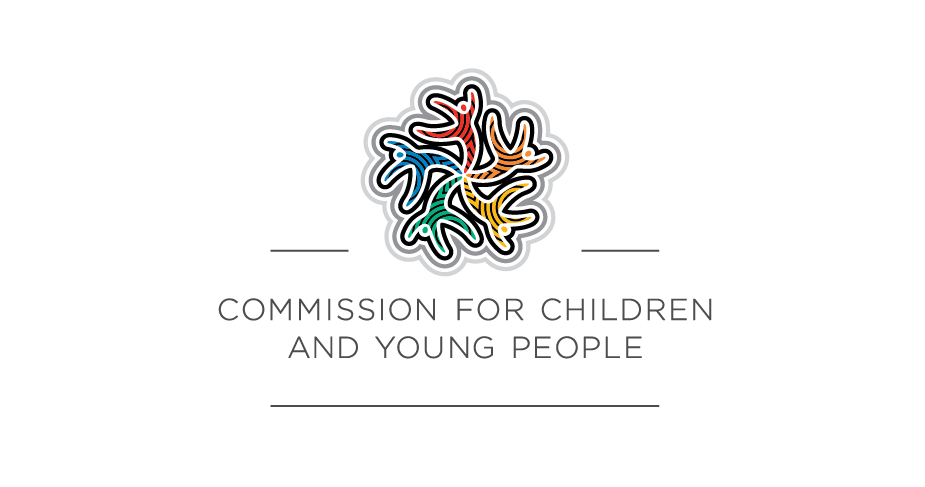 کمیسیون اطفال و نوجوانانمحتویاتپیشینه	3نحوه استفاده از این راهنما	4معیار 1: سازمان ها محیطی امن از نظر فرهنگی ایجاد می کنند که در آن هویت ها و تجربیات متنوع و منحصر به فرد اطفال و جوانان بومی مورد احترام و ارزش قرار می گیرد.	5معیار 2: ایمنی و آسایش طفل در رهبری سازمانی، حکمرانی و فرهنگ گنجانده می شود	10معیار 3: اطفال و جوانان در مورد حقوق خود توانمند می شوند، در تصمیماتی که بر آنها تأثیر می گذارد شرکت می کنند و جدی گرفته می شوند.	13معیار 4: خانواده ها و جوامع در ارتقای ایمنی و آسایش اطفال مطلع بوده و مشارکت دارند	16معیار 5:عدالت رعایت می شود و نیازهای متنوع در پالیسی و عمل رعایت می شود	19معیار 6: افرادی که با اطفال و جوانان کار می کنند مناسب بوده و حمایت می شوند تا ارزش های ایمنی و آسایش طفل را در عمل نشان دهند.	22معیار 7: متمرکز بودن پروسه های مربوط به شکایات و نگرانی ها بر اطفال	25معیار 8: کارمندان و داوطلبان به دانش، مهارت و آگاهی مجهز هستند تا اطفال و جوانان را از طریق تعلیم و تربیه مداوم محفوظ نگهدارند	29معیار 9: محیط های فیزیکی و آنلاین ایمنی و آسایش را ارتقا می دهند و در عین حال فرصت آسیب دیدن اطفال و جوانان را به حداقل می رساند.	32معیار 10: اجرای معیارهای ایمنی طفل به طور مرتب بررسی و بهبود می یابد	35معیار 11: پالیسی ها و طرزالعمل ها چگونگی ایمن بودن سازمان برای اطفال و جوانان را نشان می دهد	38پیشینههمه اطفال حق دارند احساس امنیت کنند و ایمن باشند، اما ایمنی خود به خود فراهم نمیشود. در سال‌های اخیر، ما از یادگیری از بسیاری از بازماندگان و تحقیقات متعدد، از جمله تحقیق خیانت به اعتماد پارلمان ویکتوریا و کمیسیون سلطنتی در واکنش های سازمانی به سوء استفاده جنسی از اطفال (the Royal Commission) بهره برده‌ایم. این موارد نشان می‌دهد زمانی که سازمان‌ها فرهنگ، سیستم‌ ها، طی مراحل ها و درک درستی برای جلوگیری از سوء استفاده ندارند، میزان آسیب‌های مخربی را به اطفال وارد می‌کند. یک سازمان ایمن برای اطفال اقدامات عمدی را برای محافظت از اطفال در برابر سوء استفاده و بی توجهی فیزیکی، جنسی، عاطفی و روانی انجام می دهد. آنها ایمنی و آسایش اطفال را در اولویت کاری خود قرار داده و تعهد به ایمنی طفل را در هر جنبه ای از سازمان می گنجاند. معیارهای اجباری ایمنی طفل ویکتوریا (the Standards) از سال 2016 به اجرا درآمده است. به تعقیب کمیسیون سلطنتی، دولت ویکتوریا این معیارها را بررسی کرد. این بررسی حمایت قوی برای معیارها پیدا نموده و یک تعداد تغییرات را برای همسازی بهتر معیارها با اصول ملی سازمان های ایمن برای اطفال و تقویت کردن تطبیق معیارها توصیه کرد. در مطابقت با این توصیه ها، معیارهای اصلاح شده توسط دولت ویکتوریا در سال 2021 منتشر شد. آنها شامل 11 معیار اصلاح شده هستند که از 1 جولای 2022 تطبیق می شوند. در تطبیق معیارها، سازمان‌ها این فرصت را دارند تا در مورد تلاش‌های خود تا به امروز تأمل کنند و به ارتقای ظرفیت خود برای دور نگه داشتن اطفال از آسیب و سوء استفاده ادامه دهند.نحوه استفاده از این راهنمااین راهنما به طور مختصر به تشریح هر یک از معیارها می‌پردازد، نتایج مورد انتظار، حداقل الزامات 
و نشانگر های درست کاری را شناسایی می‌کند که به سازمان‌ها برای رعایت نمودن هر معیار کمک می‌کند. راهنمای دقیق‌تر در مورد اینکه چگونه سازمان‌ها می‌توانند از معیارها پیروی کنند، در راهنمای کمیسیون اطفال و نوجوانان برای ایجاد یک سازمان ایمن برای اطفال گنجانده شده است.هر یک از معیارها به عنوان بیانیه ای از یک نتیجه مورد انتظار که سازمان ها باید به آن دست یابند بیان می شود. برای مثال، معیار 3 ایجاب می کند که «اطفال و جوانان در مورد حقوق خود توانمند شوند، در تصمیماتی که بر آنها تأثیر می گذارد شرکت کنند و جدی گرفته شوند». هر معیار شامل حداقل الزاماتی است که سازمان ها باید رعایت کنند. معیارهای جدید در حالی که همچنان انعطاف پذیری را فراهم می کنند، راهنمایی بیشتری را برای کمک به سازمان ها برای دستیابی به نتیجه مورد نظر ارائه می دهند. برای هر معیار، کمیسیون اطفال و نوجوانان (the Commission) فهرستی از اسناد و اقداماتی را ارائه کرده است که نشان می دهد سازمان شما این حداقل الزامات را برآورده می کند. ما به اینها نشانگرهای انطباق می گوییم. نشانگر‌های انطباق در پاسخ به بازخوردهایی که سازمان‌ها به دنبال توصیه‌های بیشتری در مورد آنچه تنظیم‌کننده‌ها هنگام ارزیابی درست کاری به دنبال آن هستند، ایجاد شدند. نشانگر‌های انطباق عموماً با یک یا چند مورد از حداقل الزامات مطابقت دارند که در داخل قوس بعد 
از نشانگر نشان داده شده‌اند.در صورتی که سازمان ها اسناد فهرست شده را تهیه کنند و اقدامات تعیین شده در نشانگر های انطباق در هر فصل را تکمیل کنند، عموماً با معیارها مطابقت خواهند داشت. اما، سازمان شما باید مطمئن شود که رویکرد اتخاذ شده به نتیجه و حداقل الزامات، طوریکه در هر معیار آمده است، می رسد. این راهنما ماهیت عمومی دارد زیرا معیارها برای چنین نوع گسترده و متنوعی از سازمان ها تطبیق می شود. ماهیت یا ویژگی های سازمان شما امکان دارد به این معنی باشد که باید اقدام متفاوت با آنچه در این راهنما پیشنهاد شده است انجام دهید. اگر چنین است، امکان دارد لازم باشد توضیح دهید که چگونه رویکرد شما با نتایج و حداقل الزامات معیارها مطابقت دارد. شش تنظیم کننده-مشترک برای معیارها در ویکتوریا از جمله این کمیسیون وجود دارد، و شما می توانید تنظیم کننده خود را در وب سایت کمیسیون پیدا کنید. بعضی از سازمان هایی که چندین نوع خدمات را برای اطفال ارائه می کنند امکان دارد بیشتر از یک تنظیم کننده داشته باشند. بعضی از تنظیم‌کننده‌ها دستورالعمل‌های خاصی را برای بخش‌ها و سازمان‌هایی که اداره می‌کنند صادر کرده‌اند. در مواردی که راهنمایی یک تنظیم کننده-مشترک در مورد معیارها در مورد سازمان شما تطبیق می شود و با این راهنما متفاوت است، سازمان شما باید از راهنمایی های آن تنظیم کننده-مشترک برای فعالیت تان در آن سکتور پیروی کند.برای معلومات بیشتر در مورد نحوه اجرای معیارها و اولویت بندی ایمنی اطفال، راهنمای ایجاد یک سازمان ایمن برای اطفال را بخوانید.اصطلاحات: اصطلاح بومی در این راهنما شامل مردم بومی و جزیره نشینان تنگه تورس می شود. ما از اصطلاح طفل یا اطفال برای شامل کردن اطفال و جوانان زیر 18 سال استفاده می کنیم. در این راهنما، سازمان هر کسب و کار یا گروهی است که با اطفال کار می کند یا داوطلب می شود.معیار 1: سازمان ها محیطی امن از نظر فرهنگی ایجاد می کنند که در آن هویت ها و تجربیات متنوع و منحصر به فرد اطفال و جوانان بومی مورد احترام و ارزش قرار می گیرد.در مطابقت با معیار 1 ایمنی طفل، یک سازمان باید حداقل از موارد زیر اطمینان حاصل کند:1.1	توانایی طفل برای ابراز فرهنگ خود و برخورداری از حقوق فرهنگی خود تشویق شده و به طور فعال مورد حمایت قرار می گیرد. 1.2	استراتجی هایی در سازمان گنجانده شده است که همه اعضا را مجهز می‌کند تا نقاط قوت فرهنگ بومی را بشناسند و از آن قدردانی کنند و اهمیت آن را برای آسایش و ایمنی اطفال و جوانان بومی درک کنند. 1.3	اقداماتی توسط سازمان اتخاذ می شود تا اطمینان حاصل شود که نژادپرستی در درون سازمان شناسایی شده، با آن مقابله می شود و قابل تحمل نیست. هر گونه نمونه نژادپرستی با پیامدهای مناسب رسیدگی می شود. 1.4	این سازمان فعالانه از مشارکت و شمولیت اطفال بومی، جوانان و خانواده های شان در آن حمایت می کند. 1.5	همه پالیسی ها، طرزالعمل‌ها، سیستم‌ها و طی مراحل های سازمان با هم محیطی امن و فراگیر از نظر فرهنگی ایجاد می‌کنند و نیازهای اطفال بومی، جوانان و خانواده های شان را برآورده می‌کنند.نکات کلیدیشما باید اطمینان حاصل کنید که همه اطفال هنگام شرکت در سازمان شما احساس امنیت می کنند و ایمن هستند. این شامل اطفال بومی می شود. امنیت فرهنگی برای اطفال بومی به این صورت تعریف شده است که «یک محیط امن، پرورشی و مثبت برای طفل فراهم می‌شود که در آن احساس راحتی کنند، فرهنگ خود را ابراز کنند، سیستم‌های معنوی و اعتقادی ‌شان را بیان کنند، و توسط مراقب...(کسی که) به بومی بودن آنها احترام می گذارد و بنابراین احساس و هویت آنها را تشویق می کند، حمایت می شوند.دستیابی به امنیت فرهنگی شامل درک چگونگی مشاهده و تجربه یک سازمان توسط مردم بومی و به ویژه توسط اطفال بومی است. مردم بومی هر کدام تاریخ و تجربیات متمایزی دارند و مهم است که جایگاه منحصر به فرد بومیان را به عنوان مردمان ملل اول بشناسیم.شناسایی به عنوان بومی بخشی از هویت طفل است. مانند هر کسی دیگر، مردم بومی تجربیات و ویژگی های زندگی متفاوتی دارند. سازمان ها باید محیط های حمایتی را برای اطفال بومی فراهم کنند که تشخیص دهند هر فرد منحصر به فرد است و ویژگی ها، نقاط قوت و چالش های خاص خود را دارد. فرهنگ و هویت به هم مرتبط هستند و با حمایت از اطفال بومی برای احساس قوی بودن در هویت شان، شما همچنین به آنها کمک می کنید تا از حقوق فرهنگی خود برخوردار شوند. توانایی بیان هویت فرهنگی اطفال بومی را قوی تر و ایمن تر می کند. این کار به دلایل متعدد مهم به شمار می رود. در زمینه پیشگیری از طفل آزاری، مهم است زیرا زمانی که اطفال بومی احساس امنیت نمی کنند که خودشان باشند و فرهنگ خود را ابراز کنند، خطر در مورد آزار و اذیت قرار گرفتن دیگران افزایش می یابد و امکان دارد کمتر تمایلی به راپور دادن سوء استفاده داشته باشند.حقوق فرهنگی حق هر طفل می باشد، چه به صورت فردی و چه به عنوان بخشی از گروپی از مردم، برای انکشاف و ابراز پیشینه، آداب و رسوم، رفتار اجتماعی، لسان، مذهب یا معنویت، عقاید و شیوه زندگی شان به شمار می رود. مردم بومی از حقوق فرهنگی متمایزی برای برخورداری از هویت و فرهنگ خود؛ حفظ استفاده از لسان خود؛ حفظ روابط خویشاوندی خود؛ و حفظ رابطه خود با زمین، آب و سایر منابعی که تحت قوانین و آداب و رسوم سنتی با آنها ارتباط دارند برخوردارند.این مسئولیت شماست که سازمان خود را همه شمول کنید و این مستلزم آموزش، تأمل و اقدام مثبت است. یادگیری در مورد فرهنگ های بومی باید بخشی از یک مسیر مداوم باشد. ایجاد آگاهی و تفاهم در بین رهبران، کارمندان و داوطلبان، اطفال و سایر اعضای اجتماعی سازمان بسیار مهم خواهد بود. به حمایت های متفاوتی که آنها امکان دارد بسته به نقش و مسئولیت شان در سازمان نیاز داشته باشند فکر کنید.ایجاد احساس استقبال و عضویت در یک سازمان برای خانواده یک طفل به ایمنی آنها کمک می کند. خانواده تهداب اساسی فرهنگ، معنویت و هویت بومیان است. خانواده اکثرآ در فرهنگ‌های بومی وسیعتر از بعضی فرهنگ‌های دیگر تعریف می‌شود.نژادپرستی برای اطفال مضر است و بر آسایش و امنیت آنها تأثیر می گذارد. این می تواند 
یک نوعی از طفل آزاری باشد. اگر اطفال و خانواده هایشان در حین تعامل با سازمان شما، نژادپرستی را تجربه کنند، امکان دارد اعتماد در ابراز نگرانی یا شکایات دیگر را نیز نداشته باشند. جدی گرفتن شکایات در مورد نژادپرستی و رسیدگی کامل به آنها نشان می دهد که نژادپرستی در سازمان شما قابل تحمل نخواهد بود.اظهارات گسترده حمایت یا تأیید فرهنگ بومی مهم است، اما اینها به تنهایی برای اطفال ایمنی ایجاد نمی کند. رویکرد سازمان شما برای ایجاد امنیت فرهنگی باید در سرتاسر سازمان گنجانده شود. این به معنای تمام پالیسی ها، طرزالعمل ها، سیستم ها و طی مراحل های سازمان برای در نظر گرفتن و رفع نیازهای اطفال بومی و خانواده های آنها است.نشانگر های انطباقکمیسیون هنگام ارزیابی این معیار چه چیزی را در نظر خواهد گرفت؟این معیار تعهدات جدیدی را برای سازمان ها برای تضمین امنیت فرهنگی برای اطفال بومی تعیین 
می کند. ایجاد یک محیط امن فرهنگی نیازمند زمان، فداکاری و مشارکت معنادار است. سازمان‌ها باید به صورت درازمدت متعهد شوند و هر ساله اقدامات معنی‌داری انجام دهند تا مطابقت خود را با معیار 1 ادامه دهند. کمیسیون درک می کند که سازمان‌ها در مراحل مختلف در دستیابی به انطباق با این معیار جدید خواهند بود. گام‌های بنیادی برای کمک به سازمان‌هایی که هنوز تلاش زیادی برای ایجاد یک محیط امن فرهنگی برای اطفال بومی انجام نداده‌اند، ارائه می‌شود. این گام های بنیادی به سازمان ها کمک می کند تا کارهایی را که باید انجام دهند تا با معیار مطابقت داشته باشند و یک پلان عملیاتی ایجاد کنند، شناسایی کنند. اگر سازمان شما احساس می کند که از قبل در ایجاد محیطی امن فرهنگی برای اطفال بومی پیشرفت خوبی داشته است، پس امکان دارد تمرکز بر گامهای بنیادی ضروری نباشد. گام‌های بیشتری ارائه می‌شود تا سازمان شما بتواند بر روی کارهایی که قبلاً انجام شده است برای ادامه سفر به سمت تبدیل شدن به یک سازمان از نظر فرهنگی ایمن بیشتر فعالیت کند. کمیسیون ابتدا به دنبال انطباق با گام های بنیادی خواهد بود. اینگام‌ های بنیادی تغییرات مورد نیاز در پالیسی ها، طرزالعمل ها و تعهدات عمومی را مشخص می‌کنند، اما می‌دانند که تغییر در سازمان‌ها به زمان نیاز دارد. پلان اقدام باید مسیر سازمان را برای رسیدن به انطباق کامل با معیار مشخص کند. گام های بعدی به سازمان ها کمک می کند تا درک کنند که انطباق کامل با این معیار چگونه به نظر می رسد.گام های بنیادیاسنادیک تعهد عمومی به ایمنی فرهنگی اطفال بومی در دسترس است و برای دسترسی عمومی نمایش داده می شود. (1.1، 1.4، 1.5 و لینک ها به 5.4)پالیسی ها و طرزالعمل های مربوط به ایمنی و آسایش طفل، از جمله پالیسی ایمنی و آسایش طفل، تعهد سازمان به احترام و ارزش‌گذاری برای اطفال بومی را توصیف می‌کند. این شامل می شود که:کارمندان و داوطلبان باید اطفال را تشویق و حمایت کنند تا فرهنگ خود را ابراز کنند و از حقوق فرهنگی خود برخوردار شوند کارمندان و داوطلبان باید بطور فعالانه مشارکت و سهم گیری اطفال بومی و خانواده های آنها را در سازمان تسهیل کنند. نژادپرستی در سازمان قابل تحمل نبوده و سازمان چگونه واکنش نشان خواهد داد از جمله پیامدهای بالقوه رهبری سازمان مکلف است به همه افراد مرتبط با سازمان کمک کند تا نقاط قوت فرهنگ بومی را بشناسند و از آن قدردانی کنند و اهمیت آن را برای آسایش و ایمنی اطفال بومی درک کنند. (1.1، 1.2، 1.3، 1.4، 1.5)کد رفتار و شرح موقعیت کاری، توقعات رفتاری از کارمندان و داوطلبان را ترسیم می کند، از جمله: عدم تحمل نژادپرستی و انتظارات از اینکه کارمندان و داوطلبان در مورد حوادث نژادپرستی اقدام کنندکه اطفال برای ابراز فرهنگ خود و برخورداری از حقوق فرهنگی خود حمایت خواهند شد. (1.1، 1.3)یک پلان عملی که مشخص میکند سازمان تا 1 جولای 2023 برای ایجاد محیطی امن از نظر فرهنگی انجام خواهد داد که در آن هویت ها و تجربیات متنوع و منحصر به فرد اطفال بومی مورد احترام و ارزش قرار گیرد. (1.1، 1.2، 1.3، 1.4، 1.5)گام های بنیادیاقداماتموارد نژادپرستی به طور مداوم شناسایی شده و به آن رسیدگی صورت می گیرد. (1.3)سازمان اقداماتی را که قبلاً انجام شده است شناسایی می کند: حمایت، راهنمایی یا آموزش کارمندان و داوطلبان و رهبران برای درک، احترام و ارزش 
گذاری فرهنگ بومی و درک اهمیت این امر برای آسایش و ایمنی اطفال بومی 
(1.2 و پیوند ها به 8.4)حمایت فعال و تسهیل مشارکت و شمولیت اطفال بومی و خانواده آنها (1.4) به رسمیت شناختن و تجلیل از مردم بومی، دستاوردها، جوامع و فرهنگ های شان (1.2)حصول اطمینان از اینکه نژادپرستی در سازمان شناسایی شده و به طور مناسب به آن رسیدگی صورت می گیرد (1.3)ایجاد یک محیط امن فرهنگی برای اطفال بومی در درون سازمان. (1.5 و پیوند به 5.4)با در نظر گرفتن گام‌هایی که قبلا برداشته شده و شکاف‌های شناسایی شده، شناسایی اقداماتی را که سازمان برای اجرای کامل معیار 1 باید انجام دهد. یک پلان عملی باید فرد یا تیم مسئول برای اقدام کردن، منابع موجود و چارچوب زمانی را مشخص کند. 
(1.1، 1.2، 1.3، 1.4، 1.5)مراحل بعدیاسنادپالیسی ها و طرزالعمل ها، از جمله پالیسی ایمنی و آسایش اطفال، انتظارات سازمان را توصیف می‌کند و راهنمایی‌های دقیق درباره اقداماتی که کارمندان، داوطلبان و رهبران باید انجام دهند تا محیطی امن از نظر فرهنگی ایجاد کنند که در آن به هویت‌ها و تجربیات متنوع و منحصربه‌ فرد اطفال بومی احترام گذاشته شده و ارزش قائل شود، ارائه می‌کند. (1.5)اقداماتاین سازمان با به رسمیت شناختن و احترام به مردم بومی، جوامع، فرهنگ ها و ارزش های بومی، یک محیط فیزیکی و آنلاین فراگیر و دلپذیر برای اطفال بومی و خانواده های آنها ایجاد می کند. (1.2)تمام اطفال در مورد حقوق فرهنگی از سازمان معلومات دریافت می کنند و سازمان اقدامات فعالی را برای تشویق اطفال بومی به ابراز فرهنگ شان انجام می دهد. هنگامیکه اطفال فرهنگ خود را بیان می کنند، کارمندان و داوطلبان سازمان از آنها حمایت می کنند. (1.1، 1.4 و پیوندها به 3.1)این سازمان اقداماتی را برای توانمندسازی اطفال در سازمان انجام می‌دهد و فرصت‌هایی را برای مشارکت برای آن‌ها فراهم می‌کند که از نظر فرهنگی برای اطفال بومی امن باشد. (1.4 و پیوند به 3.6)این سازمان فرصت های فرهنگی ایمن را برای خانواده های بومی فراهم می کند تا در سازمان شرکت کنند. (1.4)این سازمان موارد ذیل را به اعضای جامعه خود ارائه می دهد: معلومات در مورد حقوق فرهنگی، نقاط قوت فرهنگ بومی و اهمیت فرهنگ برای آسایش و ایمنی اطفال بومی معلوماتی در مورد ارتباط بین ایمنی فرهنگی و پیشگیری از طفل آزاری و آسیب برای اطفال بومیفرصت هایی برای یادگیری و ابراز قدردانی از فرهنگ ها و تاریخ های بومیان. (1.1، 1.2)استراتجی های که جامعه سازمان را تشویق می کند تا نقاط قوت فرهنگ های بومی را به رسمیت بشناسد و قدردانی کند، توسعه یافته، اجرا شده و در سازمان گنجانده می شوند. (1.2)استراتجی هایی جلوگیری از نژادپرستی اجرا می شود و موارد نژادپرستی تحمل نمی شود. (1.3)معیار 2: ایمنی و آسایش طفل در رهبری سازمانی، حکمرانی و فرهنگ گنجانده می شوددر مطابقت با معیار 2 ایمنی طفل، یک سازمان باید حداقل از موارد زیر اطمینان حاصل کند:2.1	این سازمان تعهد عمومی به ایمنی اطفال می دهد.2.2	فرهنگ ایمنی طفل در تمام سطوح سازمان از بالا به پایین و پایین به بالا حمایت و الگوبرداری می شود.2.3	ترتیبات حاکمیت اجرای پالیسی ایمنی و آسایش طفل را در همه سطوح تسهیل می کند.2.4	یک کد رفتار دستورالعمل هایی را برای کارمندان و داوطلبان در مورد معیارهای رفتاری و مسئولیت های مورد انتظار ارائه می دهد.2.5	استراتجی های مدیریت خطر بر پیشگیری، شناسایی و کاهش خطرات برای اطفال و جوانان تمرکز دارد.2.6	کارمندان و داوطلبان تعهدات خود را در زمینه به اشتراک گذاری معلومات و نگهداری سوابق درک می کنند.نکات کلیدیسازمان شما باید تعهد عمومی به ایمنی اطفال داشته باشد. این به تمام جامعه نشان می دهد که سازمان شما ایمنی اطفال را در اولویت کاری خود قرار می دهد و طفل آزاری یا آسیب را تحمل نخواهد کرد. فرهنگ ایمن طفل به این معنی است که یک سازمان دارای نگرش ها، ارزش ها، پالیسی ها و اقدامات مشترک است که ایمنی و آسایش اطفال را در اولویت کاری خود قرار می دهد. داشتن فرهنگ ایمن برای اطفال مستلزم آن است که سازمان شما ایمنی طفل را در تفکرات و اقدامات روزمره مسئولین، کارمندان، داوطلبان، اعضا و اطفال در سازمان قرار دهد.جامعه سازمان شما برای تجسم ارزش های سازمان به رهبران نگاه می کند. این به این معناست که رفتار رهبران، یک رفتار کلیدی برای فرهنگ ایمن طفل است. رهبران باید از شیوه های ایمن برای اطفال حمایت کنند و خود را الگوی خوب رهبری قرار دهند، الگوی رفتار مورد انتظار از کارمندان و داوطلبان بوده و رفتارهای مضر برای اطفال را تحمل نکنند.یک پالیسی ایمنی و آسایش طفل نشان می‌دهد که چگونه سازمان شما ایمنی و آسایش اطفال را در اولویت کاری خود قرار می‌دهد و چه مراحلی را برای انجام این کار انجام خواهد داد. این انتظارات سازمان را در مورد شیوه های ایمن اطفال برای کارمندان، داوطلبان و جامعه سازمان مشخص می کند. درباره این موضوع در ایجاد پالیسی ایمنی و آسایش طفل بیشتر بخوانید.حکمرانی عبارت از عملکردهای رهبری، نظارت و جوابگویی سازمان است. حکمرانی شامل قوانین سازمان در مورد این است که چه کسی اختیار تصمیم گیری را دارد، چگونه تصمیمات باید گرفته شود و نظارت شود و چگونه افراد باید جوابگو باشند.در حالی که ترتیبات حکمرانی در سازمان‌ها متفاوت است، آنها باید از اجرای پالیسی ایمنی و آسایش اطفال سازمان شما هم از بالا به پایین و هم از پایین به بالا حمایت کنند تا از توسعه فرهنگ ایمن اطفال حمایت کرده باشند. این کار به این معناست که رهبران یک هدایت روشن برای سازمان در مورد ایمنی و آسایش اطفال تعیین می‌کنند که از نظریات جامعه این سازمان معلومات می گیرد. ترتیبات حکمرانی سازمان نیز باید شفافیت را تسهیل کند و رهبران را برای دستیابی به هدایت تعیین شده جوابگو کند.یک کد رفتار باید رفتارهای قابل قبول و غیرقابل قبول با اطفال را مشخص کند. این کد رفتار محدودیت های حرفه ای، رفتار اخلاقی، معیارهای رفتاری مورد انتظار و روابط قابل قبول و غیر قابل قبول را مشخص می کند. در مورد این موضوع در ایجاد نمودن یک کد رفتار بیشتر بخوانید.ترتیبات حکمرانی در سازمان باید از رهبران ارشد حمایت کند تا نظارت کنند که آیا ارزیابی و مدیریت خطر در سازمان به درستی بر شناسایی، پیشگیری و کاهش خطرات طفل آزاری و آسیب متمرکز است یا خیر. معیار 9 یک راهنما برای ایجاد سازمان ایمن برای اطفال معلومات بیشتری در مورد شناسایی و مدیریت خطر ارائه می دهد.به اشتراک گذاری معلومات مربوطه برای مدیریت ایمنی اطفال بسیار مهم است. فرهنگ، سیستم ها و عملکردهای سازمان شما باید از اشتراک گذاری معلومات موثر در همه سطوح در مورد خطرات برای اطفال حمایت کند. کارمندان و داوطلبان باید از این مسئولیت به خوبی آگاه باشند.یک سیستم خوب ثبت سوابق برای شفافیت و جوابگویی و یکپارچگی عمومی سازمان شما نقش اساسی دارد. ایجاد، نگهداری و ذخیره سوابق دقیق برای جوابگویی مؤثر به شکایت طفل آزاری یا آسیب بسیار مهم است. هنگام اشتراک گذاری معلومات و نگهداری سوابق امن، محرمانه بودن و حریم خصوصی افرادیکه شامل قضیه هستند باید همیشه در نظر گرفته شود.نشانگر های انطباقکمیسیون هنگام ارزیابی این معیار چه چیزی را در نظر خواهد گرفت؟اگر سازمان ها این اسناد را تهیه کنند و این اقدامات را به گونه ای انجام دهند که سازمان را برای دستیابی به این معیار حمایت کند، عموماً مقررات را مراعات می کنند.اسنادتعهد عمومی به ایمنی طفل در دسترس بوده و برای دسترسی عموم نمایش داده می شود. (2.1)پالیسی ایمنی و آسایش طفل انتظارات و عملکردهای سازمان را در رابطه با هر یک از معیارها مشخص می کند. (2.3) یک کد رفتار انتظارات را در مورد رفتار کارمندان و داوطلبان با اطفال و ارتقاء و حفظ ایمنی و آسایش طفل تعیین می کند. (2.4)اقداماترهبران، کارمندان، داوطلبان، اعضاء و اطفال در سازمان از فرهنگ ایمن اطفال حمایت می کنند و الگو می گیرند. آنها حمایت خود را از ایمن نگه داشتن اطفال ابراز می کنند، زمانی که در مورد ایمنی اطفال نگرانی دارند اقدام می کنند و ایمنی اطفال را به عنوان بخشی از فعالیت روزمره در اولویت قرار می دهند. (2.2)رهبران توقعات روشنی را در مورد ایمنی طفل تعیین می کنند و اطمینان حاصل می کنند که پالیسی ایمنی و آسایش طفل توسط کارمندان و داوطلبان اجرا می شود. (2.3)رهبران فرهنگ راپور دهی را ترویج می کنند. (2.2، 2.3)ترتیبات حکمرانی به این معناست که رهبران ارشد به طور منظم عملکرد سازمان را در تامین امنیت و آسایش اطفال بررسی می کنند. (2.3 و پیوندهای 10.1)ترتیبات حکمرانی به این معنی است که رهبران ارشد نظارت می کنند که آیا ارزیابی و مدیریت خطر در سازمان به درستی بر شناسایی، پیشگیری و کاهش خطرات طفل آزاری و آسیب متمرکز است یا خیر. (2.5 و پیوندهای 9.1، 9.3)کارمندان و داوطلبان تعهدات به اشتراک گذاری معلومات و نگهداری سوابق خود را درک می کنند. (2.6)این کد رفتار به همه کارمندان و داوطلبان رسانده می شود و رهبران آنها را برای مراعات نمودن آن مسئول می دانند. (2.4)معیار 3: اطفال و جوانان در مورد حقوق خود توانمند می شوند، در تصمیماتی که بر آنها تأثیر می گذارد شرکت می کنند و جدی گرفته می شوند.در مطابقت با معیار 3 ایمنی طفل، یک سازمان باید حداقل از موارد زیر اطمینان حاصل کند:3.1	اطفال و نوجوانان در مورد تمام حقوق خود از جمله ایمنی، معلومات و مشارکت آگاه ساخته می شوند. 3.2	اهمیت دوستی ها شناخته می شود و حمایت همسالان تشویق می شود تا به اطفال و جوانان کمک کند احساس امنیت کنند و کمتر منزوی شوند.3.3	در صورت مرتبط بودن با محیط یا زمینه، به اطفال و جوانان امکان دسترسی به پروگرام های پیشگیری از سوء استفاده جنسی و معلومات مربوطه مرتبط، به طریقه ی که مناسب با عمر شان باشد، داده می‌شود. 3.4	کارمندان و داوطلبان با نشانگر‌های آسیب آشنا هستند و راه‌های دوستانه برای طفل را برای اطفال و جوانان تسهیل می‌کنند تا نظرات خود را بیان کنند، در تصمیم‌گیری مشارکت کنند و نگرانی‌های خود را مطرح کنند.3.5	سازمان‌ها استراتجی های برای توسعه فرهنگی دارند که مشارکت را تسهیل می‌کند و به نظریات اطفال و جوانان جواب می‌دهد.3.6	سازمان‌ها فرصت‌هایی را برای مشارکت اطفال و جوانان فراهم می‌کنند و به سهم گیری های آنها جواب می‌دهند و در نتیجه اعتماد و مشارکت را تقویت می‌کنند.نکات کلیدیاطفال به احتمال زیاد در سازمانی که به آنها قدرت می دهد و به آنها گوش می دهد، نگرانی ها یا شکایات خود را مطرح می کنند. پالیسی ها و اقداماتی که بر اساس دیدگاه اطفال شکل می گیرد، بهتر می تواند از آسیب به اطفال جلوگیری کند. توانمندسازی به معنای ارتقای اطفال و تقویت اعتماد آنها به خود شان و یک سازمان است. این کار شامل تجهیز نمودن اطفال به مهارت ها و دانش برای تصمیم گیری آگاهانه و توانمندسازی آنها برای افزایش کنترل زندگی شان است.درست مانند بزرگسالان، همه اطفال نیز حقوقی دارند. حقوق عبارت از امتیازات اساسی است که به هر فرد، صرف نظر از هر گونه تفاوت، تعلق می گیرد. توانمندسازی اطفال در مورد حقوقشان به این معناست که همه افراد یک سازمان از جمله رهبران، کارمندان و داوطلبان:حقوق اطفال را همیشه رعایت کرده و به آنها احترام بگذارندنقش فعالانه ای در آموزش حقوق آنها را خود شان به عهده بگیرنداز آنها برای اعمال حقوق شان حمایت کنند.اطفال حق دارند در تصمیماتی که بر آنها تأثیر می گذارد شرکت کنند. مشارکت به این معناست که به اطفال فرصت هایی برای بیان نظر و تصمیم گیری های آگاهانه بدهند. این امر مستلزم آن است که سازمان ها گوش کنند، بشنوند و تغییرات مناسب را بر اساس آنچه اطفال می گویند ایجاد کنند.اطفال از دوستی های قوی سود می برند. آنها امکان دارد دوستان خود را منبع اصلی حمایت، معلومات و مشاوره خود بدانند و برای کمک به آنها مراجعه کنند. باید به اطفال اجازه داده شود که با هم ملاقات کنند و از اوقات خود لذت ببرند و سازمان شما باید از ارتباطات اجتماعی و دوستی آنها حمایت کند و رفتارهای زورگویی یا منزوی کردن را به چالش بکشد.پروگرام های پیشگیری از سوء استفاده جنسی، پروگرام ها و آموزش‌های مناسب-سن هستند که به اطفال ارائه می‌شوند. این پروگرام ها دانش و مهارت‌های شان را برای درک رفتار نامناسب بزرگسالان یا سایر اطفال ارتقا می دهند، به محافظت از خود شان در برابر موقعیت‌های بالقوه آزاردهنده کمک می‌کنند و می‌دانند که چگونه در صورت سوء استفاده یا تلاش برای سوء استفاده از آنها تقاضای کمک کنند. شما باید در نظر بگیرید که آیا برای سازمان شما مناسب است که این پروگرام ها یا سایر معلوماتی که به اطفال در درک سوء استفاده جنسی و نحوه دریافت کمک می کند ارائه دهد. افراد در تمام سطوح سازمان شما باید در امنیت، توانمندسازی و احترام به حقوق اطفال نقش داشته باشند. کارمندان و داوطلبان باید آگاه باشند و بدانند که چگونه به نشانگر های طفل آزاری و آسیب رساندن به آنها واکنش نشان دهند و چگونه مشارکت اطفال را تقویت و تشویق کنند. کارمندان و داوطلبان امکان دارد برای انجام این کار به حمایت یا آموزش نیاز داشته باشند.اطفال همیشه عادت ندارند از آنها در مورد تجربیات یا خواسته هایشان سوال شوند. سازمان شما باید از آنها حمایت کند تا در صحبت کردن احساس راحتی کنند و فرصت هایی برای این کار فراهم کنند. فعالیت‌های مشارکتی باید مناسب-عمر، فراگیر و قابل دسترس و متناسب با نیازها و توانایی‌های فردی باشد. معلومات بیشتر در مورد چگونگی انجام این کار در توانمندسازی و مشارکت: یک راهنما برای سازمان هایی که با اطفال و جوانان کار می کنند موجود است.نشانگر های انطباقکمیسیون هنگام ارزیابی این معیار چه چیزی را در نظر خواهد گرفت؟اگر سازمان ها این اسناد را تهیه کنند و این اقدامات را به گونه ای انجام دهند که سازمان را برای دستیابی به این معیار حمایت کند، عموماً مقررات را مراعات می کنند.اسناداسناد مناسب-عمر و قابل درک آسان، به صورت چاپی یا آنلاین، به راحتی در دسترس می باشند و از اطفال حمایت می کنند تا: حقوق خود از جمله ایمنی، معلومات و مشارکت را درک کنندبدانند که بزرگسالان در سازمان چگونه باید رفتار کنندطی مراحل رسیدگی به شکایات سازمان را درک کنند و بدانند که چگونه نگرانی های ایمنی را برای خود، دوستان یا همسالان خود مطرح کننددر مورد خدمات حمایتی با هدف اطفال بدانند. (3.1)پالیسی ها و رویه های سازمان:  توانمندی و مشارکت اطفال را تشویق می کنند  حمایت از حقوق اطفال را می گنجانند (3.1، 3.4، 3.5، 3.6)اقداماتکارمندان و داوطلبان در سازمان با اطفال همکاری می کنند تا به آنها کمک کنند که:حقوق خود از جمله ایمنی، معلومات و مشارکت را درک کنندبدانند که بزرگسالان در سازمان چگونه باید رفتار کنندطی مراحل رسیدگی به شکایات سازمان را درک کنند و بدانند که چگونه نگرانی های ایمنی را برای خود، دوستان یا همسالان خود مطرح کننددر مورد خدمات حمایتی با هدف اطفال بدانند. (3.1، 3.4)اقداماتی در سازمان که اطفال را ناتوان می کند شناسایی شده و برای تغییر آنها اقدام می شود. (3.5، 3.6)به کارمندان و داوطلبان معلوماتی ارائه می شود تا به آنها کمک کند نشانگر های طفل آزاری یا آسیب را درک کنند، تشخیص دهند و نسبت به آنها اقدام کنند. (3.4)در صورت لزوم، سازمان دسترسی به پروگرام‌های پیشگیری از سوء استفاده جنسی و سایر معلومات مرتبط را به روشی مناسب و در دسترس برای اطفال فراهم می‌کند. (3.3)سازمان فرصت هایی را برای اطفال ایجاد می کند تا نظرات خود را بیان کنند و در تصمیماتی که بر آنها تأثیر می گذارد مشارکت داشته باشند. آنچه از اطفال شنیده و آموخته می شود بر نحوه عملکرد سازمان تأثیر می گذارد. (3.5، 3.6)کارمندان و داوطلبان برای توسعه دانش و مهارت‌ها برای کمک به مشارکت اطفال، بیان دیدگاه‌های شان و مطرح کردن نگرانی‌هایشان حمایت می‌شوند. (3.4)این سازمان از اطفال برای ایجاد ارتباطات اجتماعی و دوستی با همسالان خود، ایجاد مهارت هایی در اطفال برای حمایت از همسالان خود و به چالش کشیدن زورگویی یا رفتار منزوی کننده بین اطفال حمایت می کند. (3.2) معیار 4: خانواده ها و جوامع در ارتقای ایمنی و آسایش اطفال مطلع بوده و مشارکت دارنددر مطابقت با معیار 4 ایمنی طفل، یک سازمان باید حداقل از موارد زیر اطمینان حاصل کند:4.1	خانواده ها در تصمیماتی که بر اطفال شان تأثیر می گذارد مشارکت می کنند. 4.2	سازمان به صورت آشکارا با خانواده ها و جامعه در مورد رویکرد ایمن طفل شان ارتباط برقرار می کند و آنها را شامل کرده و معلومات مربوطه قابل دسترس است. 4.3	خانواده ها و جوامع در توسعه و بازنگری پالیسی ها و شیوه های سازمان حرفی برای گفتن دارند. 4.4	خانواده ها، سرپرستان و جامعه در مورد فعالیت و اداره سازمان مطلع نگه داشته می شوند.نکات کلیدیخانواده ها امکان دارد از انواع گسترده ای از روابط تشکیل شوند، از جمله آنهایی که از طریق خون، ازدواج، فرزندخواندگی، ساختارهای خویشاوندی یا سایر ساختارهای خانوادگی گسترده با هم مرتبط هستند. خانواده ها امکان دارد شامل افرادی باشند که در وظایف روزمره زندگی شریک هستند یا یک رابطه بسیار نزدیک و شخصی دارند. جوامع عبارت از گروهی از مردم هستند که علایق، تجربیات، پیشینه اجتماعی، ملیت، فرهنگ، عقاید یا هویت مشترک دارند. سازمان‌ها، خانواده ها و اطفال امکان دارد جوامعی داشته باشند که از نزدیک با آن‌ها ارتباط دارند یا اکثرآ با آن‌ها در ارتباط هستند. درست مثل خانواده ها، جوامع نیز متنوع هستند. والدین، سرپرستان و خانواده ها باید در سازمان شما احساس خوشایندی داشته باشند. ایجاد و حفظ یک فرهنگ فراگیر، که احترام به انواع مختلف خانواده ها داشته باشد، از اطفال حمایت می کند تا احساس امنیت کنند. توانمندسازی خانواده ها و جوامع برای ایفای نقش در سفر ایمنی و آسایش طفل سازمان شما برای اطفال مفید است. این به آن معنا است که:والدین، سرپرستان و جامعه یاد خواهند گرفت که چه چیزی به سازمان‌ها کمک می‌کند تا اطفال را ایمن کنند و چگونه می‌توانند به حفظ امنیت اطفال کمک کنندسازمان ها می توانند با بهره مندی از بینش خانواده هایی که فرزندان خود را بهتر می شناسند، از تک تک اطفال حمایت کنندوالدین، سرپرستان و جامعه احساس توانمندی خواهند کرد و می دانند که اگر در مورد ایمنی یا صحت طفل نگران هستند چه کاری انجام دهند.رویکرد ایمن طفل سازمان شما به بهبودی ادامه خواهد داد.مشارکت خانواده ها در تصمیم گیری ها به این معناست که قبل از تصمیم گیری از آنها نظر خواسته می شود و این نظر بخشی از پروسه تصمیم گیری محسوب می شود. سازمان شما باید به خانواده ها این فرصت را بدهد که در مورد تصمیماتی که امکان دارد بر ایمنی و آسایش طفل شان تأثیر بگذارد، نظر داشته باشند. خانواده ها، سرپرستان و جامعه باید در مورد فعالیت و مدیریت سازمان شما مطلع نگه داشته شوند تا بتوانند به طور معناداری مشارکت کنند. خانواده ها باید بدانند که سازمان شما چه کاری انجام می دهد و ساختار آن چگونه است. آنها باید بدانند که در صورت داشتن نگرانی در مورد ایمنی یا سلامتی طفل، چگونه با افراد مناسب در سازمان تماس بگیرند.نشانگر های انطباقکمیسیون هنگام ارزیابی این معیار چه چیزی را در نظر خواهد گرفت؟اگر سازمان ها این اسناد را تهیه کنند و این اقدامات را به گونه ای انجام دهند که سازمان را برای دستیابی به این معیار حمایت کند، عموماً مقررات را مراعات می کنند.اسنادپالیسی های سازمان اهمیت مشارکت خانواده و جامعه را منعکس می‌کند و راه‌هایی را که این مشارکت می‌تواند رخ دهد، توصیف می‌کند. (4.3) پالیسی‌های رسیدگی به شکایات شامل طرزالعمل هایی برای مطلع نگه‌داشتن خانواده ها و ارائه راهنمایی در مورد چگونگی انجام این کار در حین رعایت تعهدات مربوط به رازداری و حریم خصوصی است. (4.2 و پیوندها به 7.2)اقداماتاین سازمان از خانواده ها و جوامع برای ایفای نقش فعال در ارتقا و حفظ ایمنی و آسایش اطفال از طریق ارتباط در مورد نقش خود در ایمنی و آسایش اطفال در سازمان حمایت می کند. (4.4 و نتیجه کلی)این سازمان با استفاده از موارد ذیل با خانواده ها و جوامع صریح و روشن عمل می کند:ارائه معلومات قابل دسترس درباره پالیسی ها و شیوه های ایمنی و آسایش اطفال سازمان (4.2 و 4.4)ارائه معلومات در مورد حکمرانی و کارکرد سازمان، نحوه رسیدگی به شکایات و نحوه مدیریت اقدامات انضباطی و خطرات ایمنی اطفال توسط سازمان. (4.4)خانواده ها فرصت دارند تا در تصمیمات اتخاذ شده توسط سازمان که بر ایمنی و آسایش طفل شان تأثیر می گذارند، شرکت کنند. ارتباط با خانواده ها از تنوع کامل خانواده ها برای مشارکت حمایت می کند. (4.1)فرصت‌هایی برای خانواده ها و اعضای جامعه ایجاد می‌شود تا درباره پالیسی ها، طرزالعمل ها و شیوه‌های سازمان از جمله رویکرد سازمان به ایمنی و آسایش اطفال اظهار نظر کنند. (4.3)این سازمان نظرات و مشارکت خانواده ها و جوامع را جدی می گیرد و دیدگاه های آنها را در نظر می گیرد. (4.3 و پیوندها به 7.3)معیار 5: عدالت رعایت می شود و نیازهای متنوع در پالیسی و عمل رعایت می شوددر مطابقت با معیار 5 ایمنی طفل، یک سازمان باید حداقل اطمینان حاصل کند که:5.1	این سازمان، به شمول کارمندان و داوطلبان، شرایط متنوع اطفال و جوانان را درک می‌کند، و به کسانی که آسیب‌پذیر هستند، حمایت فراهم نموده و رسیدگی می کند.5.2	اطفال و نوجوانان به روش‌هایی که از نظر فرهنگی ایمن، قابل دسترس و قابل درک باشد به معلومات، حمایت و رسیدگی ها به شکایت دسترسی دارند.5.3	این سازمان توجه ویژه ای به نیازهای اطفال و جوانان معیوب، اطفال و جوانان با پیشینه های فرهنگی و لسانی متنوع، کسانی که قادر به زندگی در خانه نیستند، و اطفال و جوانان لزبین، همجنس گرا، دوجنسه، ترنسجندر و دوجنسه دارد. 5.4	این سازمان توجه خاصی به نیازهای اطفال و جوانان بومی دارد و محیط امن فرهنگی را برای آنها فراهم/ترویج می کند. نکات کلیدیاطفال توانایی ها، ویژگی ها، مهارت ها و تجربیات زندگی منحصر به فردی دارند. تفاوت در پیشینه، شخصیت و باورها، چگونگی تجربه یک طفل از جهان و نیازهای او را شکل می دهد. سازمان‌ها و جوامع زمانی قوی‌تر می‌شوند که به تنوع ارزش و احترام قائل شوند، زیرا اطفال می‌توانند به فرصت‌ها برای تحقق استعدادهای خود دسترسی پیدا کنند.تجربیات منفی مانند محروم سازی و تبعیض می تواند مضر تمام شود، خطر آسیب و آزار به طفل را افزایش دهد و در صورت داشتن کدام نگرانی، احتمال صدا بلند کردن طفل را کاهش دهد. برابری حالتی از انصاف است که در آن همه اطفال می توانند آزادانه و به طور مساوی در همه زمینه های زندگی، صرف نظر از پیشینه، ویژگی ها یا اعتقادات شان شرکت کنند. در سازمان های ایمن طفل، این بدان معناست که ایمنی طفل به شرایط شان از جمله موقعیت اجتماعی یا اقتصادی، پیشینه فرهنگی یا توانایی های آنها بستگی ندارد.یک سازمان ایمن برای اطفال تنوع را به رسمیت می شناسد و به آن احترام قائل می شود و درک می کند که بعضی از اطفال بیش از دیگران در موارد آزار و اذیت آسیب پذیر هستند. این سازمان دارای پالیسی ها و عملکردهایی است که تضمین می‌کند اطفال به روابط، مهارت‌ها، دانش و منابعی که برای ایمن بودن به اندازه همسالان خود نیاز دارند، دسترسی دارند. ارائه معلومات، از جمله معلومات در مورد حمایت های موجود و رسیدگی ها به شکایت، که قابل دسترس، از نظر فرهنگی ایمن و به آسانی قابل درک باشد، مستلزم درک این می باشد که چگونه نیازهای ارتباطی اطفال بر اساس قابلیت های فردی و مرحله رشد آنها متفاوت است. دسترسی طفل به پروسه شکایات سازمان شما نباید به دلیل پیشینه، ویژگی ها یا تجربه زندگی آنها محدود شود. مهم است که همه اطفال بتوانند شکایت کنند یا نگرانی خود را مطرح کنند.سازمان ها باید شرایط متنوع اطفال و همچنین حق آنها را برای رفتار عادلانه درک کنند. این شامل توجه به نیازهای زیر است:اطفال دارای معیوبیت - یک سازمان ایمن برای اطفال، اطفال معیوب را توانمند می کند. این سازمان در مورد توانایی های طفل به طور کلیشه ای یا فرضی برخورد نمی کند، بلکه تشخیص می دهد که هر طفل متفاوت است و ناتوانی و جهان را بطور متفاوت تجربه می کند. اطفال با پیشینه های فرهنگی و لسانی متنوع - یک سازمان ایمن اطفال برای درک لسان و نیازهای فرهنگی گام برمی دارد و ساختارها و نورم های متنوع خانواده را در نظر می گیرد. کسانی که نمی توانند در خانه زندگی کنند - دلایل متعددی وجود دارد که چرا اطفال امکان دارد نتوانند در خانه زندگی کنند. ترتیبات زندگی آنها می تواند متفاوت باشد، از جمله زندگی رسمی یا غیر رسمی با اقوام یا دوستان (مراقبت از خویشاوندی)، فرزندخواندگی یا مراقبت های مسکونی. امکان دارد شما از ترتیبات زندگی طفل آگاه نباشید، اما مهم است که سازمان خود را برای همه اطفال بدون در نظر گرفتن شرایط آنها ایمن و پذیرا بسازید.اطفال و جوانان لزبین، همجنس‌گرا، دوجنس‌گرا، تراجنسیتی، اینترسکس، غیر معمولی، دارای تنوع جنسیتی و غیر مرد و زن – اطفال و جوانان می‌توانند جنس، جنسیت و هویت جنسی خود را به روش‌های مختلف تجربه و ابراز کنند. برای اینکه اطفال و جوانان LGBTIQ احساس امنیت کنند و در سازمان شما ایمن باشند، باید فعالانه نشان دهید که از آنها استقبال می کنید و برای آنها ارزش قائل هستید و واضح بسازید که اقدامات لازم را برای محافظت از آنها در برابر سوء استفاده و آسیب انجام خواهید داد.اطفال بومی – سازمان ها باید از حقوق اطفال برای لذت بردن و احساس ارتباط شان با فرهنگ و جامعه خود حمایت کنند، از آسیب های ناشی از نژادپرستی در امان باشند و به خدمات و سازمان های ایمن فرهنگی دسترسی داشته باشند. معلومات دقیق تری در مورد ایجاد یک محیط امن فرهنگی برای اطفال بومی در راهنمای ایجاد یک سازمان امن برای اطفال وجود دارد.نشانگر های انطباقکمیسیون هنگام ارزیابی این معیار چه چیزی را در نظر خواهد گرفت؟اگر سازمان ها این اسناد را تهیه کنند و این اقدامات را به گونه ای انجام دهند که سازمان را برای دستیابی به این معیار حمایت کند، عموماً مقررات را مراعات می کنند.اسنادموضوعات برای اطفال، از جمله معلومات در مورد طی مراحل شکایت و حمایت، قابل دسترس، مناسب-عمر و در انواع وسیعی از لسان ها و قالب ها در صورت لزوم در دسترس هستند. تنها وابسته به اسناد نوشتاری نبوده، به ویژه برای اطفالی که نابینا هستند یا اختلال بینایی دارند، یا اطفالی که نمی توانند بخوانند. (5.2)پالیسی ایمنی و تندرستی طفل اینگونه شرح می دهد:تعهد سازمان به برابری و فراگیری (5.1)چگونه سازمان نیازهای متنوع همه اطفال را تشخیص داده و به آنها احترام می گذارد (5.1)چگونه سازمان راه هایی را برای اطفال یا خانواده های آنها فراهم می کند تا نیازهای فردی آنها را شناسایی کنند (5.1)چگونه سازمان به اطفال دسترسی به معلومات، حمایت و پروسه های شکایت را به روش هایی که از نظر فرهنگی ایمن، قابل دسترس و قابل درک باشد، فراهم می کند (5.2)چگونه سازمان از برابری حمایت می کند و تغییرات معقولی را برای حمایت از مشارکت همه اطفال و جوابگویی به تمام نیازهای اطفال ایجاد می کند (5.1, 5.3, 5.4)چگونه سازمان از برابری برای همه اطفال حمایت می کند و از طفل آزاری و آسیب ناشی از تبعیض بر اساس ناتوانی، نژاد، قومیت، مذهب، جنسیت، وضعیت بین جنسیتی، هویت جنسی یا گرایش جنسی جلوگیری می کند. (5.1، 5.3، 5.4) اقداماتسازمان اقداماتی را برای درک شرایط و نیازهای متنوع اطفالی که با آنها سروکار دارند یا امکان دارد در آن سازمان شرکت کنند، انجام می دهد. (5.1، 5.3)کارمندان و داوطلبان: معلومات و راهنمایی در مورد شرایط مختلف اطفال، چگونگی شناسایی عواملی که می تواند آسیب پذیری طفل را در برابر آسیب افزایش دهد، و چگونگی ارتقای عدالت و ایمنی برای همه اطفال برایشان ارائه شده است. برای حمایت و رسیدگی به اطفالی که آسیب‌پذیری را تجربه می‌کنند، اقداماتی انجام میدهند، از جمله تحقیق و جوابگویی در مواردی که نشانگر‌هایی از افزایش آسیب‌پذیری وجود دارد. برای حفظ عدالت برای همه اطفال، ارتقای ایمنی اطفال و جلوگیری از سوء استفاده و آسیب به اطفال اقدام میکنند. (5.1، 5.3، 5.4)رهبران توقعات روشنی در مورد دستیابی به برابری و احترام به تنوع تعیین می کنند. 
(5.1 و پیوندها به 2.2)این سازمان اطمینان می دهد که همه اطفال به طور منطقی برای شرکت کردن حمایت می شوند. (5.1)معیار 6: افرادی که با اطفال و جوانان کار می کنند مناسب بوده و حمایت می شوند تا ارزش های ایمنی و آسایش طفل را در عمل نشان دهند.در انطباق با معیار 6 ایمنی طفل، یک سازمان باید حداقل از موارد زیر اطمینان حاصل کند:6.1	استخدام، از جمله تبلیغات، بررسی معرف و بررسی سوابق کارمندان و داوطلبان پیش از استخدام، تاکید بر ایمنی و آسایش طفل. 6.2	کارمندان و داوطلبان مربوطه چک‌های فعلی کار با اطفال یا بررسی‌های سوابق مشابه دارند. 6.3	همه کارمندان و داوطلبان آشناسازی مناسبی دریافت می کنند و از مسئولیت های خود در قبال اطفال و جوانان، از جمله نگهداری سوابق، به اشتراک گذاری معلومات و مسئولیت راپور دهی آگاه هستند. 6.4	نظارت متداوم و مدیریت افراد بر ایمنی و آسایش اطفال متمرکز است.نکات کلیدیشیوه های خوب استخدام و پروسه های قوی بررسی سوابق نقش حیاتی در جلوگیری از آسیب به اطفال دارند. استخدام با روشن بودن سازمانها در مورد نقش و مسئولیتهای هر کارمند و داوطلب در موقعیت و نوع تماس آنها با اطفال آغاز می شود. این به سازمان ها کمک می کند تا صلاحیت ها، تجربه و ویژگی هایی را که متقاضیان باید داشته باشند شناسایی کنند. تبلیغات های شغلی باید تعهد سازمان به ایمنی و آسایش اطفال را به وضوح بیان کند. چک کار با اطفال از کار کردن یا کار داوطلبانه افراد با اطفال در صورتی که ارزیابی سوابق آنها نشان می دهد که امکان دارد خطر غیرقابل توجیهی برای اطفال ایجاد کند، جلوگیری می کند. بعضی افراد طبق قانون مکلف به داشتن یک چک معتبر هستند. سازمان‌ها همچنین امکان دارد تعیین کنند که افراد را ملزم به داشتن یک چک معتبر به عنوان بخشی از پروسه بررسی سوابق شان کنند، حتی اگر این کار طبق قانون الزامی نباشد. چک کار با اطفال ابزار مفیدی برای ایمن نگه داشتن اطفال در سازمان شما است. اما، این چک کردن مناسب بودن یک فرد برای کار یا مراقبت از اطفال در یک نقش خاص را ارزیابی نمی کند. سعی کنید یک مفهوم ارزش های متقاضی را برای ارزیابی مناسب بودن آنها درک کنید.عدم بررسی درست معرف می تواند ایمنی طفل را به خطر بیندازد. بررسی معرف به شما این امکان را می دهد معلومات متقاضی را تأیید کنید و هرگونه نگرانی را که امکان دارد در مورد جواب آنها در مصاحبه داشته باشید بررسی کنید.کارمندان و داوطلبان باید به طور مناسب با نقش های خود و سازمان آشنا شوند، تا آنها مسئولیت های خود را در قبال اطفال و چگونگی ایجاد یک محیط امن برای آنها درک کنند. این باید شامل ارائه یک نمای کلی از پالیسی و کد رفتار ایمنی و آسایش اطفال سازمان شما باشد. پروسه آشناسازی همچنین باید شامل معلومات مربوط به پالیسی رسیدگی به شکایات، راپور دهی، نگهداری سوابق و تعهدات به اشتراک گذاری معلومات سازمان شما باشد. کارمندان و داوطلبان باید معلومات روشنی در مورد آنچه که در صورت داشتن نگرانی ایمنی یا سلامتی طفل انجام دهند، دریافت کنند.نظارت بر کارمندان و داوطلبان با معیارهای عملکردی واضح و جلسات منظم بین مدیران و کارمندان و داوطلبان برای بحث در مورد مسائل و طرح نگرانی‌ها، ایمنی و آسایش اطفال را ارتقا می‌دهد. نظارت منظم مدیران را قادر می‌سازد تا قبل از اینکه آسیبی به اطفال وارد شود، نظر بدهند و به هرگونه رفتار ناامن یا نگران‌کننده کارمندان و داوطلبان رسیدگی کنند.نشانگر های انطباقکمیسیون هنگام ارزیابی این معیار چه چیزی را در نظر خواهد گرفت؟اگر سازمان ها این اسناد را تهیه کنند و این اقدامات را به گونه ای انجام دهند که سازمان را برای دستیابی به این معیار حمایت کند، عموماً مقررات را مراعات می کنند.اسنادتبلیغات استخدامی شامل تعهد سازمان به ایمنی و آسایش اطفال است. (6.1)توضیحات موقعیت کاری انتظارات روشنی را در مورد الزامات نقش، وظایف و مسئولیت‌های مربوط به ایمنی و آسایش طفل تعیین می‌کند. (6.1)استخدام سازمانی، منابع بشری و پالیسی های داوطلبانه موارد زیر را شرح می دهند:شیوه های استخدامی که سازمان را برای انتصاب افراد مناسب برای کار با اطفال حمایت می کند (6.1)روش های بررسی سوابق قبل از استخدام از جمله مصاحبه گرفتن، بررسی معرف، چک کار با اطفال و سایر بررسی های ثبت نام یا پیشینه (6.2)الزامات برای یک پروسه آشناسازی در مورد اقدامات ایمنی طفل سازمان (6.3)نحوه نظارت و شیوه های مدیریت افراد از ارزیابی متداوم شایستگی افراد برای کار با اطفال حمایت می کند. (6.4)مدارک پروسه آشناسازی برای کارمندان و داوطلبان عبارتند از: کد رفتاری پالیسی ایمنی و آسایش طفل معلومات سازمان در مورد اقدامات ایمنی اطفال و پروسه شکایات و همچنین راپور دهی، نگهداری سوابق و تعهدات به اشتراک گذاری معلومات. (6.3 و پیوندها به 8.1)اقداماتالزامات ایمنی و آسایش طفل در هر نقش قبل از استخدام کارمندان و داوطلبان جدید ارزیابی می شود. این شامل موارد ذیل میشود: کیفیت ها، تجربه و ویژگی های مورد نیاز وظایف و مسئولیت ها با اطفالتدابیر لازم برای مدیریت هرگونه طفل آزاری یا خطرات آسیب از جمله الزامات بررسی سوابق، آموزش و نظارت. (6.1)معلومات و راهنمایی هایی در مورد نحوه اولویت بندی ایمنی طفل درپروسه استخدام، از جمله نحوه شناسایی و مدیریت هرگونه نگرانی ایمنی طفل که از طریق درخواست، مصاحبه و پروسه بررسی سوابق مطرح می شود، به کارمندان استخدام ارائه می شود. (6.1)پروسه های استخدام عبارتند از: مجموعه ای از سوالات مصاحبه مبتنی بر ارزش ها برای ایجاد شایستگی در مورد کار با اطفال روش های بررسی سوابق قبل از استخدام، از جمله چک معرف، چک کار با اطفال و سایر بررسی های ثبت نام یا پیشینهتأییدیه ی که نیازمند کیفیت، ثبت نام و چک کار با اطفال می باشند، معتبر و به روز هستندنگهداری سوابق پروسه استخدام (6.1)نظارت و مدیریت افراد شامل بازبینی های منظم برای بررسی اینکه آیا کارمندان از کدهای رفتار و سایر پالیسی های ایمنی طفل پیروی می‌کنند یا نه. (6.4)راهنمایی برای مدیران افراد در مورد اقداماتی که در هنگام مدیریت کارمندان یا داوطلبانی که رفتارشان نگرانی‌های ایمنی طفل را افزایش می‌دهد، انجام دهند. (6.4)کیفیت ها، چک کار با اطفال و سایر بررسی های ثبت نام یا بررسی مداوم سوابق به طور منظم برای تغییرات بررسی می شوند و هنوز معتبر هستند. زمانی که مدارک تحصیلی، چک کار با اطفال یا سایر راجستر یا بررسی های مداوم سوابق دیگر معتبر نباشد، برای مدیریت خطرات برای اطفال اقدام می شود. (6.2)کارمندان و داوطلبان با توجه به الزامات، وظایف، خطرات و مسئولیت‌های هر نقش در رابطه با ایمنی و آسایش طفل، پروسه آشناسازی را دریافت می‌کنند. این آشناسازی اقدامات ایمنی اطفال و پروسه شکایات و همچنین راپور دهی، نگهداری سوابق و تعهدات به اشتراک گذاری معلومات را پوشش می دهد. (6.3) معیار 7: متمرکز بودن پروسه های مربوط به شکایات و نگرانی ها بر اطفالدر مطابقت با معیار 7 ایمنی طفل، یک سازمان باید حداقل از موارد زیر اطمینان حاصل کند: 7.1	این سازمان دارای یک پالیسی رسیدگی به شکایات قابل دسترس و متمرکز بر طفل است که به وضوح نقش ها و مسئولیت های رهبری، کارمندان و داوطلبان، رویکردهای رسیدگی به انواع مختلف شکایات، نقض پالیسی های مربوطه یا کد رفتار و مسئولیت برای اقدام کردن و راپور دهی را مشخص می کند. 7.2	طی مراحل های رسیدگی موثر به شکایات توسط اطفال و جوانان،خانواده ها، کارمندان و داوطلبان درک می شود و از نظر فرهنگی ایمن هستند. 7.3	شکایات جدی گرفته شده و فوری و به طور کامل به آنها جواب داده می شود. 7.4	این سازمان پالیسی ها و طرزالعمل هایی ایجاد کرده است که راپور شکایات و نگرانی‌ها را به مقامات مربوطه، چه از نظر قانونی مستلزم راپور‌دهی باشد یا نه، رسیدگی می‌کند و با تطبیق کنندگان قانون همکاری می‌کند. 7.5	تعهدات مربوط به راپور دهی، حریم خصوصی و قانون استخدام رعایت شده است.نکات کلیدییک طی مراحل رسیدگی به شکایات متمرکز بر طفل، سازمان ها را ملزم می کند که یک فرهنگ مثبت شکایت کردن را دارا باشند. این به این معناست که سازمان شما راپور دادن نگرانی‌ها را تشویق می‌کند و از آن استقبال می‌کند، به شکایات به صورت فوری، کامل و منصفانه جواب می‌دهد و اقدامات فوری برای محافظت از اطفالِ در معرض خطر انجام می‌دهد.پالیسی رسیدگی به شکایات سازمان شما باید طی مراحلی را برای بزرگسالان و همچنین اطفال برای طرح شکایت یا ایجاد نگرانی ایمنی طفل مشخص کند. پروسه شکایت امکان دارد برای بزرگسالان و اطفال متفاوت باشد. پالیسی رسیدگی به شکایات باید سوء استفاده و آسیب های احتمالی به اطفال توسط بزرگسالان و سایر اطفال را تحت پوشش قرار دهد. پالیسی رسیدگی به شکایات باید انواع مختلف شکایات یا رفتارهایی را که باید راپور داده شود مشخص کند و راهنمایی روشنی در مورد آنچه باید راپور داده شود، از جمله تعهدات راپوردهی اجباری ارائه کند. باید مشخص باشد که به چه کسی می توان راپور داد. پالیسی رسیدگی به شکایات و طی مراحل های سازمان شما باید برای کارمندان و داوطلبان، اطفال وخانواده های آنها به آسانی قابل دسترسی باشد. شما امکان دارد تصمیم بگیرید که یک پالیسی یا طی مراحل مستقلی را که برای اطفال ایجاد شده و در دسترس آنها باشد، ایجاد کنید. این می تواند یک فلوچارت ساده یا پوستری باشد که معلومات روشنی را در مورد کارهایی که اطفال در صورت داشتن شکایت یا نگرانی می توانند انجام دهند، در اختیار آنها قرار می دهد. شما همچنین می توانید انتخاب کنید که معلومات جداگانه ای برای خانواده ها ایجاد کنید. با اطفالی که شکایت و نگرانی های ایمنی را مطرح می کنند یا سوء استفاده را فاش می کنند باید با احتیاط برخورد شود و حمایت شود. راهنمایی باید در دسترس کارمندان و داوطلبان باشد تا بدانند چگونه این کار را انجام دهند.پس از طرح شکایت یا نگرانی ایمنی، اقدام برای اولویت‌بندی ایمنی اطفال باید در کانون توجه سازمان قرار گیرد. ارزیابی هر گونه خطر فوری بسیار مهم است تا بتواند گام های بعدی سازمان شما را راهنمایی کند.پالیسی رسیدگی به شکایات شما باید به طی مراحل راپور افشای معلومات، شکایات و نگرانی های ایمنی هم در داخل سازمان شما و هم به مقامات بیرونی رسیدگی کند.پالیسی رسیدگی به شکایات شما باید از سازمان شما برای انجام تحقیقات درباره شکایات حمایت کند و باید شامل مدیریت متداوم خطر، طی مراحل های منصفانه و شفاف و راهنمایی در مورد نحوه مدیریت تضاد منافع باشد.سازمان شما باید با پولیس ویکتوریا، سازمان حفاظت از اطفال، این کمیسیون و سایر مقاماتی که در رسیدگی به شکایات و نگرانی‌ها نقش دارند همکاری کند تا ایمنی اطفال در اولویت قرار گیرد. آنها امکان دارد نیاز به تحقیق داشته باشند و از حمایت و کمک سازمان شما برای شناسایی و تماس با شاهدان و جمع آوری یا حفظ شواهد بهره مند شوند. بخش مهمی از حل و فصل یک شکایت یا نگرانی ایمنی داشتن یک نتیجه واضح است. این به این معناست که سازمان شما پس از بررسی دقیق موضوع و شواهد، تصمیم می گیرد که چه کاری انجام دهد، این تصمیم را به افراد مربوطه ابلاغ میکند و سپس اقدام مناسب را انجام می دهد.محرمانگی برای پروسه های شکایت مهم است. وقتی مردم می خواهند شکایت کنند، می توانند نگرانی هایی در مورد محرمانگی و حفظ حریم خصوصی داشته باشند. آنها امکان دارد بخواهند ناشناخته بمانند، یا امکان دارد نخواهند معلومات با مقاماتی مانند پولیس به اشتراک گذاشته شود. بعضی اوقات نمی توان محرمانگی را حفظ کرد، چه برای حمایت از اطفال و چه برای اینکه بتوان با موضوع شکایت منصفانه برخورد کرد. پالیسی رسیدگی به شکایات شما 
باید توضیح دهد که چگونه باید محرمانگی را هنگام ارائه شکایت مدیریت کرد.معلومات شخصی که طفل یا فرد دیگری را که با یک شکایت مرتبط است شناسایی می کند، فقط زمانی باید توسط سازمان افشا شود که طبق قوانین مربوطه مجاز باشد.پالیسی رسیدگی به شکایات و طی مراحل های سازمان شما باید با هر گونه تعهدات قانون استخدامی که در مورد کارمندان و داوطلبان شما تطبیق می‌شود، مطابقت داشته باشد. باید اطمینان حاصل کنید که هرگونه تحقیق در مورد رفتار یک کارمند از نظر رویه ای منصفانه است.نشانگر های انطباقکمیسیون هنگام ارزیابی این معیار چه چیزی را در نظر خواهد گرفت؟اگر سازمان ها این اسناد را تهیه کنند و این اقدامات را به گونه ای انجام دهند که سازمان را برای دستیابی به این معیار حمایت کند، عموماً مقررات را مراعات می کنند.اسنادپالیسی رسیدگی به شکایات به راحتی قابل درک، از نظر فرهنگی ایمن، قابل دسترس و متمرکز بر طفل است. پالیسی رسیدگی به شکایات:شامل معلوماتی در مورد اینکه بزرگسالان و اطفال چگونه می‌توانند شکایت کنند و سازمان چگونه به شکایات جوب می‌دهد و به روشی سریع و کامل بررسی می‌کند 
(7.1، 7.2، 7.3).یک پروسه شکایت ایجاب می کند که برای تنوع کاملی از اطفال، کارمندان، داوطلبان، خانواده ها و جوامع قابل دسترسی باشد (7.1)سوء استفاده و آسیب ادعایی به اطفال توسط بزرگسالان و سایر اطفال را تحت پوشش قرار می دهد (7.1، 7.4)نقض قوانین کد رفتاری سازمان (7.1) را تحت پوشش قرار می دهد.مشخص می کند که چه حمایت و کمکی برای شکایت کنندگان ارائه خواهد شد (7.1) به تشریح چگونگی مدیریت خطرات برای اطفال هنگام طرح شکایت و انجام تحقیقات می پردازد (پیوندهای معیار 9)تعهدات نگهداری سوابق را تحت پوشش قرار می دهد (7.2 و پیوندها به 2.6)از برآورده نمودن الزامات مربوط به حفظ حریم خصوصی و قانون استخدام حمایت می کند. (7.5) اسناد، به صورت چاپی یا آنلاین، طی مراحل شکایات را برای کارمندان، داوطلبان، اطفال،خانواده ها و جوامع توصیف می کنند. (7.1، 7.2)پالیسی ها و طرزالعمل ها شامل معلوماتی درباره زمان راپوردادن شکایات به مقامات، از جمله پولیس ویکتوریا، سازمان حفاظت از اطفال و کمیسیون اطفال و جوانان می‌شود. (7.5) پالیسی های انضباطی از سازمان حمایت می‌کنند تا در هنگام طرح شکایت اقدام کند. (7.1)اقداماتاین سازمان معلوماتی را در مورد نحوه ارائه شکایت در دسترس و قابل دسترس همه افراد مرتبط با سازمان قرار می دهد. (7.2، 7.4)این سازمان به کارمندان و داوطلبان حمایت و معلوماتی در مورد اینکه چه چیزی را و چگونه راپور دهند، از جمله به مقامات بیرون از سازمان ارائه می دهد. (7.1، 7.3، 7.4)شکایات جدی گرفته می شوند، به این معنی که سازمان به طور مداوم:هر گونه خطر را برای اطفال شناسایی نموده و مدیریت می کندبه شکایات به سرعت و به طور کامل جواب می دهد ایمنی اطفال را در اولویت قرار می دهد و همچنین به تعهدات مربوط به حریم خصوصی و قانون استخدام عمل می کنداز همه افراد شامل در پروسه شکایات حمایت می کند شکایات ادعایی سوء استفاده یا آسیب به اطفال و نگرانی در مورد ایمنی اطفال را به مقامات راپور می دهد و با مجریان قانون همکاری می کند. (7.1، 7.3، 7.4، 7.5 و پیوندها به معیار 9)سوابق شکایات ارائه شده به سازمان، از جمله نگرانی های مطرح شده در مورد ایمنی اطفال و افشای موارد سوء استفاده یا آسیب های احتمالی به اطفال و اقدامات انجام شده برای رسیدگی، نگهداری می شود. (7.3 و پیوندها به 2.6)هنگام طراحی و بازبینی پالیسی ها و طرزالعمل های رسیدگی به شکایات با اطفال، خانواده ها و جوامع مشاوره می شود. (7.2 و پیوند به 4.3)سازمان پالیسی ها و طرزالعمل های رسیدگی به شکایات را در فواصل زمانی منظم بازبینی می کند. (7.1 و پیوندها به 10.1)معیار 8: کارمندان و داوطلبان به دانش، مهارت و آگاهی مجهز هستند تا اطفال و جوانان را از طریق تعلیم و تربیه مداوم محفوظ نگهدارنددر مطابقت با معیار 8 ایمنی طفل، یک سازمان باید حداقل از موارد زیر اطمینان حاصل کند:8.1 	کارمندان و داوطلبان برای اجرای مؤثر پالیسی ایمنی و آسایش اطفال سازمان آموزش دیده و حمایت می شوند. 8.2 	کارمندان و داوطلبان آموزش و معلومات دریافت می کنند تا نشانگر های آسیب طفل از جمله آسیب های ناشی از سایر اطفال و جوانان را تشخیص دهند. 8.3 	کارکنان و داوطلبان آموزش و معلومات دریافت می کنند تا به طور موثر به مسائل ایمنی و آسایش اطفال جواب دهند و از همکارانی که آسیب را افشا می کنند حمایت کنند.8.4 	کارمندان و داوطلبان آموزش و معلوماتی در مورد چگونگی ایجاد محیط های فرهنگی امن برای اطفال و جوانان دریافت می کنند. نکات کلیدیهنگامی که کارمندان و داوطلبان سازمان به درستی مطلع شده، آموزش دیده و حمایت می شوند، به احتمال زیاد از ارزش های ایمنی طفل سازمان حمایت می کنند و احتمال بیشتری وجود دارد که نگرانی های خود را به مدیر یا مسئول ایمنی طفل راپور دهند.داشتن یک پالیسی ایمنی و آسایش طفل به تنهایی از اطفال در برابر سوء استفاده و آسیب محافظت نمی کند. سازمان ها باید کارمندان و داوطلبان خود را به دانش و مهارت های لازم برای ایمن نگه داشتن اطفال مجهز کنند. این به معنای ارائه تعلیم و تربیه مداوم به کارمندان و داوطلبان است تا آنها بتوانند در هنگام انجام وظایف خود از آن استفاده کنند.یک سازمان امن برای اطفال از کارمندان و داوطلبان خود برای شناسایی علائمی که امکان دارد طفل آزار یا آسیب ببیند، حمایت می کند. بعضی اوقات یک طفل اگر آسیب دیده باشد، امکان دارد به کسی بگوید، اما در مواقع دیگر کارمندان و داوطلبان باید متوجه تغییرات در رفتار، احساسات یا ظاهر فیزیکی آنها باشند.یک سازمان ایمن برای اطفال همچنین آموزش و معلوماتی را به کارمندان و داوطلبان خود ارائه می دهد تا آنها بتوانند به طور موثر به مسائل مربوط به آسایش و ایمنی طفل، از جمله حمایت از اطفال و جواب به هرگونه افشاگری که انجام می دهند، جواب دهند. دریافت افشای آسیب به طفل می تواند هم ناراحت کننده و هم استرس زا باشد. این به این معناست که برای کارمندان و داوطلبان مفید است که بدانند از چه کسانی می توانند راهنمایی و حمایت دریافت کنند و چگونه از همکاران خود حمایت کنند.کارمندان و داوطلبان برای برداشتن گام‌های فعال به راهنمایی نیاز دارند تا مطمئن شوند که مردم بومی و مردم با پیشینه‌های فرهنگی و لسانی متنوع احساس می‌کنند که به فرهنگ و هویت آنها احترام گذاشته می‌شود، نژادپرستی تحمل نمی‌شود، و در از خود-بودن شان احساس امنیت می‌کنند. آموزش و معلومات برای کارمندان و داوطلبان در مورد مسائل ایمنی طفل، از جمله نشانگر های آسیب، امکان دارد با مشکل مواجه شود، به ویژه برای بازماندگان طفل آزاری. رویکرد آگاهانه از روان زخم (trauma) شامل درک تأثیرات روان زخم و استرس بر یک شخص و حساس بودن به ماهیت معلومات ارائه شده و نحوه ارائه آن است. این رویکرد برای محافظت افراد از آسیب بیشتر ضرورت است.نشانگر های انطباقکمیسیون هنگام ارزیابی این معیار چه چیزی را در نظر خواهد گرفت؟اگر سازمان ها این اسناد را تهیه کنند و این اقدامات را به گونه ای انجام دهند که سازمان را برای دستیابی به این معیار حمایت کند، عموماً مقررات را مراعات می کنند.اسنادیک پلان اقدام آموزشی برای کارمندان و داوطلبان شامل آموزش در موارد زیر است:پالیسی ایمنی و آسایش طفل (8.1)شناسایی نشانگر های طفل آزاری و آسیب (8.2)نحوه حمایت از فردی که در مورد آسیب رساندن به طفل افشاگری می کند(8.3)نحوه جوابگویی به مسائل ایمنی طفل از جمله الزامات راپور داخلی و بیرونی، اطلاع رسانی به خانواده ها و سرپرستان و مدیریت خطرات برای اطفال (8.3)نحوه حمایت از ایمنی فرهنگی (8.4)مواد راهنما (مانند پالیسی ها، طرزالعمل ها، دستورالعمل‌ها، ورق های معلوماتی و پوسترها) برای کارمندان و داوطلبان در موارد ذیل راهنمای فراهم میکند:شناسایی نشانگر های طفل آزاری و آسیب، از جمله مواردی که توسط اطفال دیگر ایجاد می شود (8.2)نحوه جوابگویی به مسائل ایمنی طفل از جمله الزامات راپور داخلی و بیرونی، اطلاع رسانی به خانواده ها و سرپرستان و مدیریت خطرات برای اطفال (8.3)نحوه حمایت از فردی که آسیب به طفل را افشا می کند (8.3) چگونگی ایجاد محیط های امن فرهنگی در سازمان (8.4)یک ثبت سوابق تکمیل آموزشی توسط کارمندان و داوطلبان. (8.1، 8.2، 8.3، 8.4)اقداماترهبران به کارمندان و داوطلبان اطلاع می دهند که آموزش ایمنی اطفال اجباری است. 
(8.1، 8.2، 8.3، 8.4) آموزش به کارمندان و داوطلبان در مورد پالیسی ایمنی و سلامتی طفل در پروسه آشناسازی و در فواصل زمانی منظم ارائه می شود. (8.1)آموزش به کارمندان و داوطلبانی ارائه می شود که از توانایی خود برای موارد ذیل حمایت می کنند:شناسایی نشانگر های طفل آزاری و آسیب (8.2)رسیدگی به مسائل ایمنی طفل از جمله الزامات راپور دهی داخلی و بیرونی، اطلاع رسانی به خانواده ها و سرپرستان و مدیریت خطرات برای اطفال (8.3)حمایت از فردی که آسیب طفل را افشا می کند (8.2، 8.3) ایجاد محیط های امن فرهنگی در سازمان (8.4)آموزش و راهنمایی در مورد ایمنی طفل عبارتند از:متناسب با تعامل سازمان با اطفال و نیازهای اطفال در سازمان استباخبر از روان زخم به طور منظم ارائه می شود تا کارمندان و داوطلبان را قادر سازد مهارت ها و دانش خود را تازه نگه دارند. به طور منظم بازبینی و به روز می شود تا موثر بماند. (8.1، 8.2، 8.3، 8.4)نظارت و مدیریت کارمندان و داوطلبان شامل شناسایی نیازهای آموزشی ایمنی طفل است. (8.1، 8.2، 8.3، 8.4)معیار 9: محیط های فیزیکی و آنلاین ایمنی و آسایش را ارتقا می دهند و در عین حال فرصت آسیب دیدن اطفال و جوانان را به حداقل می رساند.در مطابقت با معیار 9 ایمنی طفل، یک سازمان باید حداقل از موارد زیر اطمینان حاصل کند: 9.1 	کارمندان و داوطلبان بدون به خطر انداختن حق حریم خصوصی، دسترسی به معلومات، ارتباطات اجتماعی و فرصت های یادگیری، خطرات را در محیط های آنلاین و فیزیکی شناسایی و کاهش می دهند.9.2 	محیط آنلاین در مطابقت با کد رفتار سازمان و پالیسی ها و شیوه های ایمنی و آسایش اطفال استفاده می شود.9.3 	پلان های مدیریت خطر، خطر های ناشی از محیط سازمانی، فعالیت ها و محیط فیزیکی را در نظر می گیرند.9.4 	سازمان های که تسهیلات و خدمات را با اشخاص ثالث قرارداد می بندند، سیاست های تدارکاتی دارند که ایمنی اطفال و جوانان را تضمین می کند.نکات کلیدیشناسایی و مدیریت خطر در سازمان ها گامی اساسی در ایمن نگه داشتن اطفال از آسیب است. با اتخاذ رویکرد مدیریت خطر، یک سازمان می تواند به طور فعال احتمال آسیب یا سوء استفاده از اطفال را کاهش دهد. از نظر معیارهای ایمنی طفل، «خطر» به معنای احتمال آسیب یا سوء استفاده از طفل در ارتباط با یک سازمان است. این شامل خطراتی برای اطفال از خود سازمان یا افراد شریک با آن است، خطراتی که به دلیل فعالیت‌های سازمان و آنهایی که در محیط‌های فیزیکی و آنلاین آن به وجود می‌آیند.همه سازمان‌ها باید خطرات بالقوه اطفالی را که با آن‌ها کار می کنند، تحلیل و درک کنند. مهم است که در مورد خطرات ایجاد شده توسط ساختار و فرهنگ سازمانی، فعالیت ها و محیط های فیزیکی و آنلاین و همچنین پرداختن به خطر های جدید در صورت بروز آنها فکر کنید.هنگام شناسایی و مدیریت خطر، مهم است که بین نیاز به مدیریت خطر آسیب و سوء استفاده در مقابل مزایای یک فعالیت یا رویکرد خاص برای اطفال تعادل ایجاد شود.تکنالوجی های آنلاین به طور مداوم در حال تغییر هستند و اطفال اکثرآ در تطبیق با این تغییرات از والدین، سرپرستان و کارمندان سازمان پیشقدم هستند. رفتار آنلاین باید در کد رفتار سازمان شما پوشش داده شود، و پالیسی ها و شیوه های ایمنی و آسایش اطفال باید به محیط آنلاین نیز توجه داشته باشد. ترتیبات یا قراردادها با اشخاص ثالث نیز می تواند خطرات ایمنی طفل را به همراه داشته باشد. آنها امکان دارد افراد ناشناس یا افرادی را که در سطح یکسانی از بررسی سوابق ایمنی طفل قرار ندارند، در تماس با اطفال شامل در سازمان قرار دهند. سازمان‌ها باید خطرات ارائه شده توسط اشخاص ثالث برای اطفال شرکت کننده در سازمان را بررسی، شناسایی و مدیریت کنند. الگوهای ارزیابی و مدیریت خطر برای کمک به سازمان‌ها برای تکمیل ارزیابی‌های خطر ایمنی طفل و پلان مدیریتی شان ایجاد شده‌اند.نشانگر های انطباقکمیسیون هنگام ارزیابی این معیار چه چیزی را در نظر خواهد گرفت؟اگر سازمان ها این اسناد را تهیه کنند و این اقدامات را به گونه ای انجام دهند که سازمان را برای دستیابی به این معیار حمایت کند، عموماً مقررات را مراعات می کنند.اسنادارزیابی خطر، خطرات طفل آزاری و آسیب را در محیط های فیزیکی و آنلاین مرتبط با سازمان شناسایی می کند. (9.1، 9.3)پلان های مدیریت خطر، اقداماتی را که سازمان برای پیشگیری یا کاهش هر خطر شناسایی شده طفل آزاری و آسیب انجام خواهد داد، فهرست می کند. (9.3)کد رفتار و پالیسی ایمنی و آسایش اطفال مشخص می کند که سازمان چگونه اطفال را در محیط های فیزیکی و آنلاین با مرجع خاص به فعالیت های پرخطر حفظ می کند. (9.2، 9.3)پالیسی های تدارکاتی در مورد تعامل با قراردادی های شخص ثالث، پروسه هایی را برای محافظت از اطفال در برابر خطرات طفل آزاری و آسیب، از جمله الزام به رعایت قوانین رفتاری سازمان و پالیسی ایمنی و آسایش اطفال، تعیین می‌کنند. (9.4)اقداماتپلان های ارزیابی و مدیریت خطر توسط نظرات و نگرانی های کارمندان، داوطلبان و اطفال اطلاع رسانی می شود و به آنها جوابگو هستند. پلان ها نشان می‌دهند که سازمان نیاز به مدیریت خطر آسیب و سوء استفاده علیه حقوق اطفال برای حفظ حریم خصوصی، دسترسی به معلومات، ارتباطات اجتماعی و فرصت‌های یادگیری را متعادل کرده است. (9.1، 9.3) به کارمندان و داوطلبان پلان های مدیریت خطر ارائه می‌شود تا از خطرات طفل آزاری و آسیب آگاه باشند و بدانند برای پیشگیری و کاهش آن‌ها چه اقداماتی باید انجام دهند. (9.1) اقداماتی توسط کارمندان و داوطلبان در سازمان برای پیشگیری و کاهش خطرات طفل آزاری و آسیب در صورت شناسایی انجام می شود. (9.1)پلان های ارزیابی‌ و مدیریت خطر به‌طور منظم مورد بازبینی قرار می‌گیرند تا آنها را تازه نگه دارند و درس‌هایی از شکایات، نگرانی‌ها و حوادث ایمنی را شامل می‌شوند. (9.1، 9.2)ترتیبات رهبری و حکمرانی سازمان تضمین می کند که ارزیابی و مدیریت خطر بر شناسایی، پیشگیری و کاهش خطرات طفل آزاری و آسیب متمرکز است. (پیوندهای 2.5)هنگام مذاکره قراردادها با اشخاص-ثالث، قراردادها شامل شرایطی است که به سازمان اجازه می دهد در صورتی که شخص ثالث معیارهای مورد انتظار ایمنی و آسایش طفل را برآورده نکند، اقدام صورت گیرد. (9.4)هنگامی که قراردادی های شخص-ثالث شامل هستند، سازمان اقداماتی را برای ارزیابی اینکه آیا مشارکت قراردادی های شخص ثالث خطرات طفل آزاری و آسیب را به همراه دارد یا خیر، انجام می دهد. (9.4)بسته به سطح خطر ناشی از قراردادی های شخص-ثالث، سازمان باید اقداماتی را برای پیشگیری یا کاهش خطرات طفل آزاری یا آسیب انجام دهد. اقدامات مناسب امکان دارد شامل موارد زیر باشد: الزام قراردادی شخص-ثالث به پیروی از پالیسی ها و طرزالعمل های سازماننظارت بر انطباق قراردادی شخص-ثالث با معیارهای ایمنی طفل و/یا پالیسی ها و طرزالعمل های سازمان همکاری با قراردادی های شخص-ثالث برای شناسایی، پیشگیری و کاهش خطرات طفل آزاری و آسیبدر مواردی که سازمانی قادر به مدیریت مناسب خطرات طفل آزاری و آسیب ناشی از قراردادی های شخص-ثالث نیست، فسخ قرارداد را در نظر بگیرید یا اقدامات مناسب دیگری را برای محافظت از اطفال انجام دهید. (9.4)در صورت نیاز، به کارمندان، داوطلبان، والدین، سرپرستان و اطفال معلوماتی در مورد ایمنی آنلاین و خطرات موجود در محیط آنلاین، مانند حقه بازی آنلاین (online grooming)، زورگویی سایبری و ارسال پیام های سکسی (sexting) ارائه می شود. از راپور دادن تجارب منفی یا نگرانی ها حمایت می شود. (9.2)معیار 10: اجرای معیارهای ایمنی طفل به طور مرتب بررسی و بهبود می یابددر مطابقت با معیار 10 ایمنی طفل، یک سازمان باید حداقل از موارد زیر اطمینان حاصل کند:10.1	این سازمان به طور منظم شیوه های ایمنی طفل را بررسی، ارزیابی و بهبود می بخشد.10.2	شکایات، نگرانی‌ها و حوادث ایمنی برای شناسایی علل و شکست‌های سیستماتیک برای اطلاع از بهبود متداوم تجزیه و تحلیل می‌شوند. 10.3	این سازمان یافته های بررسی های مربوطه را به کارمندان و داوطلبان، جامعه وخانواده ها و اطفال و جوانان راپور می دهد. نکات کلیدیسازمان ایمن بودن برای اطفال را نمی توان به عنوان یک تمرین یکباره به دست آورد، بلکه نیازمند تلاش مداوم است. سازمان های ایمن برای اطفال دارای فرهنگ باز و شفاف هستند، از اشتباهات خود درس می گیرند و منافع اطفال را در اولویت قرار می دهند. بازبینی های منظم باید بررسی کنند که پالیسی ها، طرزالعمل ها و شیوه‌های شما مناسب، به‌روز شده و مؤثر هستند و اینکه به‌طور کامل توسط همه اجرا و مراعات می‌شوند. بازبینی سالیانه روش خوبی برای حفظ پالیسی ها و طرزالعمل های به روز و موثر است. در محیطی که به سرعت در حال تغییر است، امکان دارد نیاز به بازبینی مکرر باشد.بررسی شکایات، نگرانی‌ها و حوادث ایمنی برای بازبینی بسیار مهم است، معلوماتی در مورد اثربخشی سیستم‌ها و شیوه‌های ایمن اطفال سازمان شما ارائه می‌دهد و می‌تواند به شناسایی قسمت هایی که برای جلوگیری از سوء استفاده یا آسیب بیشتر نیاز به تغییرات دارند، کمک کند.در تجزیه و تحلیل شما از شکایات، نگرانی ها و حوادث ایمنی باید موارد زیر در نظر گرفته شوند:علل یا مسائل اساسی در پشت هر موضوعهرگونه نشانگری از شکاف یا شکست در پالیسی ها، طرزالعمل ها یا اقدامات شماالگوهایی در رفتارها، تطبیق، حوادث یا موارد نزدیک به مرتکب شدن یک اشتباههرگونه نشانگری مبنی بر اینکه افراد سازمان شما امکان دارد متوجه نشوند که چگونه از پالیسی های ایمن طفل سازمان تان پیروی کنندچه چیزی برای رسیدگی به مسائل شناسایی شده باید تغییر کند.هنگام راپور در مورد یافته های بازبینی، باید در نظر بگیرید که چگونه:یافته ها را به موقع به اشتراک بگذارید تا فعال و معنادار باقی بمانند یافته‌ها را به روش‌های مناسب-سن به اشتراک بگذارید و اطمینان حاصل کنید که دسترسی و درک آنها آسان استآموخته های حاصل از بازبینی ها را به اشتراک بگذارید و پلان هایی را برای تغییر یا به روز رسانی شیوه ها یا سیستم های ایمن طفل و زمان وقوع تغییرات و/یا بازبینی های بیشتر بیان کنید.به یاد داشته باشید که از حریم خصوصی افراد محافظت کنید و محرمانگی را همانطور که قانون ملزم می کند یا جایی که متعهد به انجام آن هستید حفظ کنید در نظر بگیرید که چگونه راپور دادن عمومی در مورد یک بازبینی امکان دارد بر طرف‌های شامل در هر حادثه ای که به آن اشاره شده است تأثیر بگذارد - به‌ خصوص نیاز به هشدار دادن به قربانیان بازماندگان که راپور منتشر خواهد شد، را در نظر بگیرید.نشانگر های انطباقکمیسیون هنگام ارزیابی این معیار چه چیزی را در نظر خواهد گرفت؟اگر سازمان ها این اسناد را تهیه کنند و این اقدامات را به گونه ای انجام دهند که سازمان را برای دستیابی به این معیار حمایت کند، عموماً مقررات را مراعات می کنند.اسنادتمام پالیسی ها و طرزالعمل ها دارای یک دوره بازبینی منظم هستند که در سند ذکر شده است. (10.1)راپور‌ها هرگونه بازبینی ها و یافته‌های مربوط به ایمنی و سلامت طفل را مستند می‌کنند. (10.3)اقداماتسوابق شکایات، نگرانی ها، ادعاها و اقدامات انجام شده برای رسیدگی نگهداری می شوند. (10.1، 10.2، 10.3)شکایات، نگرانی‌ها، حوادث ایمنی یا نقض مهم پالیسی (مانند کد رفتار) بررسی می‌شوند 
تا بفهمیم چه چیزی باعث این مشکل شده است و آیا نقصی در پالیسی ها، طرزالعمل ها و شیوه‌های سازمان وجود دارد که به مشکل کمک کرده است. در جاهایی که عیوب یا نقائص شناسایی می شوند، برای جلوگیری از تکرار وقوع مشکل، بهبودهایی انجام می شود. 
(10.1، 10.2)این سازمان به طور منظم پالیسی ها، طرزالعمل ها و شیوه‌های ایمن اطفال را بازبینی می‌کند و با در نظر گرفتن موارد زیر بهبودی هایی را انجام می‌دهد: تجزیه و تحلیل شکایات، نگرانی ها، حوادث ایمنی و نقض قابل توجه پالیسی ها نظرات از کارمندان، داوطلبان، اطفال، خانواده ها و جوامع درخواست می‌شود آیا سازمان به طور کامل هر یک از معیارهای ایمنی طفل را اجرا کرده است یا خیر. 
(10.1، 10.2 و پیوندهای معیار 3 و 4.3) راپور‌های مربوط به یافته‌ها و اقدامات انجام شده در جواب به بازبینی شیوه‌های ایمنی اطفال سازمان با کارمندان، داوطلبان، اطفال، خانواده ها و جوامع به اشتراک گذاشته می‌شود. (10.3)معیار 11: پالیسی ها و طرزالعمل ها چگونگی ایمن بودن سازمان برای اطفال و جوانان را نشان می دهددر مطابقت با معیار 11 ایمنی طفل، یک سازمان باید حداقل اطمینان حاصل کند که:11.1	پالیسی ها و طرزالعمل ها به تمام معیارهای ایمنی طفل می‌پردازند.11.2	پالیسی ها و طرزالعمل ها مستند و قابل درک هستند. 11.3	بهترین مدل‌های کارکرد و مشاوره با ذینفعان، در ایجاد پالیسی ها و طرزالعمل ها بکار گرفته می شوند.11.4	رهبران از پیروی از پالیسی ها و طرزالعمل ها حمایت می کنند و الگو می گیرند. 11.5	کارمندان و داوطلبان پالیسی ها و طرزالعمل ها را درک و اجرا می‌کنند.نکات کلیدیمستندسازی پالیسی ها و طرزالعمل ها برای اجرای همه معیارها این پیام را به همه افراد مرتبط با سازمان ارسال می‌کند که ایمنی طفل مهم است. کافی نیست که شیوه های ترجیحی را در ذهن داشته باشید یا باور داشته باشید که همه اشخاص در سازمان از قبل کار را به صورت درست را انجام می دهند. قوانین و توقعات باید در پالیسی نوشته و رسمی شوند تا بتوان آن‌ها را به اشتراک گذاشت و از آنها برای گنجاندن ایمنی طفل به طور مداوم در سراسر سازمان استفاده کرد. پالیسی ها و طرزالعمل ها با توضیح اینکه چگونه سازمان آسایش را ارتقا می‌دهد و از مشکلات ایمنی اطفال پیشگیری می‌کند و به آنها رسیدگی میکند، افراد درون سازمان شما را هدایت می‌کند. «پالیسی ها» قوانین، توقعات و مواضع مستند سازمان هستند. «طرزالعمل ها» اقدامات و طی مراحل های مستند شده ای هستند که پالیسی های سازمان را عملیاتی می کنند.جوابگویی به بعضی از مسائل ایمنی اطفال امکان دارد پیچیده باشد، اما شما باید سعی 
کنید پالیسی های سازمان خود را تا حد امکان ساده بنویسید. پالیسی ها باید با در نظر گرفتن مخاطب در ذهن نوشته شوند و دقت شود که از لسانی استفاده شود که برای همه کسانی 
که نیاز به درک آن دارند قابل فهم باشد.ایجاد پالیسی های مؤثر در صورتی که به‌صورت مجزا توسعه داده شوند، دشوار است – افرادی که نیاز به تطبیق کردن آن‌ها دارند و کسانی که تحت تأثیر آنها قرار گرفته‌اند باید در مورد ایجاد آن‌ها مشورت شوند. سازمان ها باید به اطفال، خانواده ها و جوامع فرصتی برای صحبت در مورد ایجاد پالیسی ها و طرزالعمل ها بدهند.بیشتر موارد ایمنی اطفال منحصر به فرد نیست و قبلاً توسط سایر سازمان ها، ارگان های برجسته، کارشناسان و اشخاص اکادمیک مورد توجه قرار گرفته است. بهره گیری از بینش های ارائه شده توسط تجربه دیگران، و با تحقیقات موجود و راهنمایی های کتبی، می تواند به سازمان شما کمک کند تا بهترین نتایج را برای اطفال داشته باشد.انطباق قهرمانی و الگوبرداری به این معنی است که رهبران رویکردی فعال و صریح در مورد اهمیت ایمنی و آسایش طفل اتخاذ می کنند. رهبران با جدی گرفتن مسائل مربوط به ایمنی اطفال، جوابگویی سریع و کامل، و ارائه زمان و منابع مورد نیاز به کارمندان و داوطلبان برای گنجاندن شیوه‌های ایمنی طفل در سرتاسر سازمان، «وعده های شان را جامه عمل می پوشانند».کارمندان و داوطلبان در سازمان شما بخش مهمی از ایجاد یک سازمان ایمن برای اطفال هستند و باید معلومات و حمایت لازم برای اجرای پالیسی ها و طرزالعمل ها را در اختیار داشته باشند.نشانگر های انطباقکمیسیون هنگام ارزیابی این معیار چه چیزی را در نظر خواهد گرفت؟اگر سازمان ها این اسناد را تهیه کنند و این اقدامات را به گونه ای انجام دهند که سازمان را برای دستیابی به این معیار حمایت کند، عموماً مقررات را مراعات می کنند.اسنادیک پالیسی ایمن و آسایش برای طفل توقعات، شیوه ها و رویکردهای سازمان را در رابطه با هر یک از معیارهای ایمنی طفل تعیین می کند. (11.1، 11.2 و پیوندها به 2.3) یک کد رفتار، توقعات رفتاری و مسئولیت های کارمندان و داوطلبان را مشخص می کند. 
(11.1، 11.2 و پیوندها به 2.4)پلان های ارزیابی و مدیریت خطر، خطرات طفل آزاری و آسیب را بررسی می کند. (11.1، 11.2 و پیوندهای 9.1 و 9.3)پالیسی و طی مراحل رسیدگی به شکایات به نحوه رسیدگی سازمان و کلیه تعهدات راپور دهی داخلی و بیرونی می پردازد. (11.1، 11.2 و پیوندها به معیار 7)استخدام سازمانی، منابع بشری و پالیسی های داوطلبی تمرکز واضحی بر ایمنی اطفال دارند. (11.1، 11.2 و پیوندها به معیار 6)اگر سازمان شما تسهیلات و/یا خدمات را با اشخاص ثالث قرارداد می بندد، پالیسی های تدارکات ایمنی اطفال را تضمین می کند. (11.1، 11.2 و پیوندها به 9.4)اقداماتمشاوره منظم در مورد ایمنی طفل با همه افراد سهیم در سازمان شما انجام می شود. 
(11.3 و پیوندها به معیارهای 3 و 4)این سازمان از معلومات مشاوره‌ها و معلومات موجود در مورد ایجاد ایمنی و آسایش اطفال برای کمک به ایجاد، بازنگری و به‌روزرسانی پالیسی و طرزالعمل های مربوط به ایمنی طفل استفاده می‌کند. (11.3)پالیسی ها و طرزالعمل های سازمان تمام معیارهای ایمنی اطفال را پوشش می‌دهد و خطرات مربوط به ایمنی اطفال را که مخصوص سازمان و محیط آن است، بررسی می‌کند. (11.1)پالیسی ها و طرزالعمل ها به راحتی قابل درک هستند و به راحتی قابل دسترسی هستند. (11.2)این کمیسیون با احترام از صاحبان سنتی سرزمین‌ها در سراسر ویکتوریا تقدیر می‌کند و به بزرگان، اطفال و جوانان نسل‌های گذشته، فعلی و آینده آنها احترام می‌گذارد.© کمیسیون برای اطفال و جوانان 2023حق چاپ این اثر محفوظ است. جدا از هر گونه استفاده ای که طبق قانون حق چاپ 1968 مجاز 
است، هیچ بخشی را نمی توان بدون مجوز کتبی قبلی از کمیسیون اطفال و نوجوانان،
Level 18, 570 Bourke Street, Melbourne 3000 توسط هیچ پروسه ای تکثیر کرد.کمیسیون اطفال و نوجوانانLevel 18, 570 Bourke Street
Melbourne, Victoria, 3000DX210229تلفون: 1300782978
ایمیل: contact@ccyp.vic.gov.au
 وب سایت: ccyp.vic.gov.auما را در شبکه های اجتماعی ذیل پیدا کنید: 
Instagram
Facebook
Twitter